РАСПОРЯЖЕНИЕ ТШÖКТÖМот ___________ № ______г. Сыктывкар, Республика КомиОб утверждении плана реализациимуниципальной программы МО ГО «Сыктывкар»«Развитие образования»на 2017 год Руководствуясь ст. 44 Устава МО ГО «Сыктывкар», постановлением администрации МО ГО «Сыктывкар» от 29.06.2012 № 6/2281 «О муниципальных программах МО ГО «Сыктывкар», в целях реализации муниципальной программы МО ГО «Сыктывкар» «Развитие образования», утвержденной постановлением администрации МО ГО «Сыктывкар» от 25.12.2013 № 12/4976:1. Утвердить План реализации муниципальной программы МО ГО «Сыктывкар» «Развитие образования» на 2017 год согласно приложению к настоящему распоряжению. 2. Настоящее распоряжение вступает в силу со дня его принятия и распространяет свое действие на правоотношения, возникшие с 01.01.2017.2. Контроль за исполнением настоящего распоряжения возложить на заместителя главы администрации МО ГО «Сыктывкар» Ручка А.И.И. о. главы администрации	В.Б. Голдин ЛИСТ СОГЛАСОВАНИЯ проекта распоряжения администрации МО ГО «Сыктывкар» «О внесении изменений в распоряжение администрации МО ГО «Сыктывкар»от 15.02.2016 № 64-р»Проект внесен управлением образования администрации МО ГО «Сыктывкар»И.о. начальника управления образования		                     Н.Е. Котелина	ЛИСТ РАССЫЛКИпроекта распоряжения администрации МО ГО «Сыктывкар» «О внесении изменений в распоряжение администрации МО ГО «Сыктывкар» от 15.02.2016 № 64-р»И.о. начальникаУправления образования                                                                     Н.Е. Котелина*- заполняется  сотрудником отдела работы с документами управления контроля, мониторинга и анализа администрации МО ГО «Сыктывкар».Пояснительная запискак распоряжению администрации МО ГО «Сыктывкар»«О внесении изменений в распоряжение администрации МО ГО «Сыктывкар» от 15.02.2016 № 64-р»План реализации муниципальной программы МО ГО «Сыктывкар» «Развитие образования» на 2017 год вносится в соответствии с постановлениями администрации МО ГО «Сыктывкар» от 21.10.2016 № 10/3357 «О внесении изменений в постановление администрации МО ГО «Сыктывкар»  от 29.06.2012 № 6/2281» и от 26.12.2016 № 12/4558 «О внесении изменений в постановление администрации МО ГО «Сыктывкар»  от 21.10.2016 № 10/3357». В соответствии с показателями сводной бюджетной росписи по состоянию на 01.01.2017 вносятся утвержденные объемы финансирования на 2017 год. И.о. начальника управления образования		            		Н.Е. КотелинаКлишева Евгения Владимировна8 (8212) 24-62-09Приложение к распоряжению администрации МО ГО «Сыктывкар» от ___________ № ______План реализации муниципальной программы МО ГО «Сыктывкар» «Развитие образования» на 2017 годАДМИНИСТРАЦИЯ                муниципального образования городского округа «Сыктывкар» 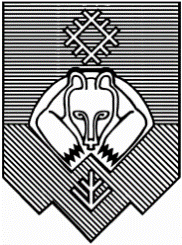 «СЫКТЫВКАР» кар кытшЛÖн муниципальнÖЙ ЮКÖНСААДМИНИСТРАЦИЯ№ п/пДолжность лица, согласовавшего проектФамилия, инициалы имени и отчества лица, согласовавшего проект Результат  согласования, дата1.Заместитель главы администрацииРучка А.И.2.Заместитель главы администрации - начальник Департамента финансовВолкомурова Е.А.3.Начальник управления дошкольного образованияГорбунова Т.Е.4.Начальник управления архитектуры, городского строительства и землепользованияОсипов В.В.5.Начальник управления экономики и анализаТуркова Л.В.6.Начальник правового управленияБалбуцкая Е.В.		№              п/пФамилия И.О. должностного лица, наименование отраслевого (функционального) органа администрации, организацииПочтовый адрес (указывается при рассылке в организации)Количество требуемыхэкземпляров/необходимость  опубликования (да/нет)1.Ручка А.И.12.Департамент финансов13.Управление образования14.Управление дошкольного образования15Управление экономики и анализа 1Всего:Всего:Всего:46.Редакция газеты «Панорама столицы»нет7.ИС «Консультант плюс»да8.ИС «Гарант»да9.Сайтда*ИТОГО:*ИТОГО:*ИТОГО:Наименование основного мероприятия, мероприятий, реализуемых в рамках основного мероприятия, контрольного событияОтветственный исполнительОжидаемый непосредственный результат (краткое описание)Срок начала реализацииСрок окончания реализации (дата контрольного события)Ресурсное обеспечение (тыс. руб.)Ресурсное обеспечение (тыс. руб.)Квартальный график реализацииКвартальный график реализацииКвартальный график реализацииКвартальный график реализацииНаименование основного мероприятия, мероприятий, реализуемых в рамках основного мероприятия, контрольного событияОтветственный исполнительОжидаемый непосредственный результат (краткое описание)Срок начала реализацииСрок окончания реализации (дата контрольного события)Источники финансированияСумма12341234567891011Подпрограмма 1 «Развитие дошкольного образования»Начальник Управления дошкольного образования Горбунова Т.Е.х01.01.201731.12.2017всего1 901 943,1Подпрограмма 1 «Развитие дошкольного образования»Начальник Управления дошкольного образования Горбунова Т.Е.х01.01.201731.12.2017ФБ-Подпрограмма 1 «Развитие дошкольного образования»Начальник Управления дошкольного образования Горбунова Т.Е.х01.01.201731.12.2017РБ1 700 651,2Подпрограмма 1 «Развитие дошкольного образования»Начальник Управления дошкольного образования Горбунова Т.Е.х01.01.201731.12.2017МБ201 291,9Подпрограмма 1 «Развитие дошкольного образования»Начальник Управления дошкольного образования Горбунова Т.Е.х01.01.201731.12.2017ВИ-Основное мероприятие 1.1.1 Обеспечение деятельности (оказание услуг) муниципальных учреждений (организаций)Заместители  начальника УДО Боровкова Н.В., Мишарина Г.И.х01.01.201731.12.2017всего187 391,9Основное мероприятие 1.1.1 Обеспечение деятельности (оказание услуг) муниципальных учреждений (организаций)Заместители  начальника УДО Боровкова Н.В., Мишарина Г.И.х01.01.201731.12.2017ФБ-Основное мероприятие 1.1.1 Обеспечение деятельности (оказание услуг) муниципальных учреждений (организаций)Заместители  начальника УДО Боровкова Н.В., Мишарина Г.И.х01.01.201731.12.2017РБ-Основное мероприятие 1.1.1 Обеспечение деятельности (оказание услуг) муниципальных учреждений (организаций)Заместители  начальника УДО Боровкова Н.В., Мишарина Г.И.х01.01.201731.12.2017МБ187 391,9Основное мероприятие 1.1.1 Обеспечение деятельности (оказание услуг) муниципальных учреждений (организаций)Заместители  начальника УДО Боровкова Н.В., Мишарина Г.И.х01.01.201731.12.2017ВИ-Мероприятие 1.1.1.1.Обеспечение выполнения муниципальными дошкольными образовательными организациями муниципальных заданий по реализации основной общеобразовательной программы дошкольного образованияЗаместители  начальника УДО Боровкова Н.В., Мишарина Г.И.100% дошкольных образовательных организаций выполнят муниципальное задание в полном объеме01.01.201731.12.2017всего187 391,9Мероприятие 1.1.1.1.Обеспечение выполнения муниципальными дошкольными образовательными организациями муниципальных заданий по реализации основной общеобразовательной программы дошкольного образованияЗаместители  начальника УДО Боровкова Н.В., Мишарина Г.И.100% дошкольных образовательных организаций выполнят муниципальное задание в полном объеме01.01.201731.12.2017ФБ-Мероприятие 1.1.1.1.Обеспечение выполнения муниципальными дошкольными образовательными организациями муниципальных заданий по реализации основной общеобразовательной программы дошкольного образованияЗаместители  начальника УДО Боровкова Н.В., Мишарина Г.И.100% дошкольных образовательных организаций выполнят муниципальное задание в полном объеме01.01.201731.12.2017РБ-Мероприятие 1.1.1.1.Обеспечение выполнения муниципальными дошкольными образовательными организациями муниципальных заданий по реализации основной общеобразовательной программы дошкольного образованияЗаместители  начальника УДО Боровкова Н.В., Мишарина Г.И.100% дошкольных образовательных организаций выполнят муниципальное задание в полном объеме01.01.201731.12.2017МБ187 391,9Мероприятие 1.1.1.1.Обеспечение выполнения муниципальными дошкольными образовательными организациями муниципальных заданий по реализации основной общеобразовательной программы дошкольного образованияЗаместители  начальника УДО Боровкова Н.В., Мишарина Г.И.100% дошкольных образовательных организаций выполнят муниципальное задание в полном объеме01.01.201731.12.2017ВИ-Контрольное событие 1Оказание услуг населению в соответствии с доведенным муниципальным заданием муниципальным дошкольным образовательным организациям(Отчет о выполнении муниципального задания)Ведущий специалист УДО Валлиулина Е.Е.ххежеквартально до 20 числа месяца, следующего за отчетнымххvvvvОсновное мероприятие 1.1.2. Реализация муниципальными дошкольными организациями и муниципальными общеобразовательными организациями основных общеобразовательных программ Заместители начальника УДО Боровкова Н.В.,Мишарина Г.И.х01.01.201731.12.2017всего1 618 942,0Основное мероприятие 1.1.2. Реализация муниципальными дошкольными организациями и муниципальными общеобразовательными организациями основных общеобразовательных программ Заместители начальника УДО Боровкова Н.В.,Мишарина Г.И.х01.01.201731.12.2017ФБ-Основное мероприятие 1.1.2. Реализация муниципальными дошкольными организациями и муниципальными общеобразовательными организациями основных общеобразовательных программ Заместители начальника УДО Боровкова Н.В.,Мишарина Г.И.х01.01.201731.12.2017РБ1 618 942,0Основное мероприятие 1.1.2. Реализация муниципальными дошкольными организациями и муниципальными общеобразовательными организациями основных общеобразовательных программ Заместители начальника УДО Боровкова Н.В.,Мишарина Г.И.х01.01.201731.12.2017МБ-Основное мероприятие 1.1.2. Реализация муниципальными дошкольными организациями и муниципальными общеобразовательными организациями основных общеобразовательных программ Заместители начальника УДО Боровкова Н.В.,Мишарина Г.И.х01.01.201731.12.2017ВИ-Мероприятие. 1.1.2.1.Организация предоставления общедоступного и бесплатного дошкольного образования в муниципальных дошкольных образовательных организацияхЗаместители начальника УДО Боровкова Н.В.,Мишарина Г.И. 100% дошкольных образовательных организаций выполнят муниципальное задание в полном объеме01.01.201731.12.2017всего1 618 942,0Мероприятие. 1.1.2.1.Организация предоставления общедоступного и бесплатного дошкольного образования в муниципальных дошкольных образовательных организацияхЗаместители начальника УДО Боровкова Н.В.,Мишарина Г.И. 100% дошкольных образовательных организаций выполнят муниципальное задание в полном объеме01.01.201731.12.2017ФБ-Мероприятие. 1.1.2.1.Организация предоставления общедоступного и бесплатного дошкольного образования в муниципальных дошкольных образовательных организацияхЗаместители начальника УДО Боровкова Н.В.,Мишарина Г.И. 100% дошкольных образовательных организаций выполнят муниципальное задание в полном объеме01.01.201731.12.2017РБ1 618 942,0Мероприятие. 1.1.2.1.Организация предоставления общедоступного и бесплатного дошкольного образования в муниципальных дошкольных образовательных организацияхЗаместители начальника УДО Боровкова Н.В.,Мишарина Г.И. 100% дошкольных образовательных организаций выполнят муниципальное задание в полном объеме01.01.201731.12.2017МБ-Мероприятие. 1.1.2.1.Организация предоставления общедоступного и бесплатного дошкольного образования в муниципальных дошкольных образовательных организацияхЗаместители начальника УДО Боровкова Н.В.,Мишарина Г.И. 100% дошкольных образовательных организаций выполнят муниципальное задание в полном объеме01.01.201731.12.2017ВИ-Контрольное событие 2Соответствие средней заработной платы педагогических работников муниципальных дошкольных образовательных организаций установленному целевому показателю заработной платы в дошкольных образовательных организациях в Республике Коми(Информация о соответствии средней заработной платы педагогических работников муниципальных дошкольных образовательных организаций установленному целевому показателю заработной платы в дошкольных образовательных организациях в Республике Коми)главный специалист УДО Славгородская Е.М.ххежеквартально до 15 числа месяца следующего за отчетнымххvvvvКонтрольное событие 3Повышение квалификации педагогических работников муниципальных дошкольных образовательных организаций по вопросам реализации федеральных государственных образовательных стандартов дошкольного образования (Информация о количестве педагогических работников, прошедших курсы повышения квалификации по вопросам реализации федеральных государственных образовательных стандартов дошкольного образования в разрезе муниципальных дошкольных образовательных организаций)Начальник отдела УДО Коданева Е.Н.хх31.12.2017ххvОсновное мероприятие 1.1.3.Компенсация за содержание ребенка (присмотр и уход за ребенком) в государственных, муниципальных образовательных организациях, а также иных образовательных организациях на территории Республики Коми, реализующих основную общеобразовательную программу дошкольного образованияЗаместитель начальника УДО Боровкова Н.В.х01.01.201731.12.2017всего79 832,2Основное мероприятие 1.1.3.Компенсация за содержание ребенка (присмотр и уход за ребенком) в государственных, муниципальных образовательных организациях, а также иных образовательных организациях на территории Республики Коми, реализующих основную общеобразовательную программу дошкольного образованияЗаместитель начальника УДО Боровкова Н.В.х01.01.201731.12.2017ФБ-Основное мероприятие 1.1.3.Компенсация за содержание ребенка (присмотр и уход за ребенком) в государственных, муниципальных образовательных организациях, а также иных образовательных организациях на территории Республики Коми, реализующих основную общеобразовательную программу дошкольного образованияЗаместитель начальника УДО Боровкова Н.В.х01.01.201731.12.2017РБ79 832,2Основное мероприятие 1.1.3.Компенсация за содержание ребенка (присмотр и уход за ребенком) в государственных, муниципальных образовательных организациях, а также иных образовательных организациях на территории Республики Коми, реализующих основную общеобразовательную программу дошкольного образованияЗаместитель начальника УДО Боровкова Н.В.х01.01.201731.12.2017МБ-Основное мероприятие 1.1.3.Компенсация за содержание ребенка (присмотр и уход за ребенком) в государственных, муниципальных образовательных организациях, а также иных образовательных организациях на территории Республики Коми, реализующих основную общеобразовательную программу дошкольного образованияЗаместитель начальника УДО Боровкова Н.В.х01.01.201731.12.2017ВИ-Мероприятие 1.1.3.1.Возмещение части родительской платы за содержание ребенка (присмотр и уход за ребенком) в муниципальных дошкольных образовательных организацияхНачальник отдела УДО Мурадян А.В.Реализация государственной гарантии на получение компенсации за содержание ребенка (присмотр и уход за ребенком) в муниципальных дошкольных образовательных организациях01.01.201731.12.2017всего79 832,2Мероприятие 1.1.3.1.Возмещение части родительской платы за содержание ребенка (присмотр и уход за ребенком) в муниципальных дошкольных образовательных организацияхНачальник отдела УДО Мурадян А.В.Реализация государственной гарантии на получение компенсации за содержание ребенка (присмотр и уход за ребенком) в муниципальных дошкольных образовательных организациях01.01.201731.12.2017ФБ-Мероприятие 1.1.3.1.Возмещение части родительской платы за содержание ребенка (присмотр и уход за ребенком) в муниципальных дошкольных образовательных организацияхНачальник отдела УДО Мурадян А.В.Реализация государственной гарантии на получение компенсации за содержание ребенка (присмотр и уход за ребенком) в муниципальных дошкольных образовательных организациях01.01.201731.12.2017РБ79 832,2Мероприятие 1.1.3.1.Возмещение части родительской платы за содержание ребенка (присмотр и уход за ребенком) в муниципальных дошкольных образовательных организацияхНачальник отдела УДО Мурадян А.В.Реализация государственной гарантии на получение компенсации за содержание ребенка (присмотр и уход за ребенком) в муниципальных дошкольных образовательных организациях01.01.201731.12.2017МБ-Мероприятие 1.1.3.1.Возмещение части родительской платы за содержание ребенка (присмотр и уход за ребенком) в муниципальных дошкольных образовательных организацияхНачальник отдела УДО Мурадян А.В.Реализация государственной гарантии на получение компенсации за содержание ребенка (присмотр и уход за ребенком) в муниципальных дошкольных образовательных организациях01.01.201731.12.2017ВИ-Контрольное событие 4Сбор, анализ информации для формирования приказа Управления дошкольного образования "О назначении размера компенсации за содержание ребенка (присмотр и уход за ребенком) в муниципальных дошкольных образовательных организациях" (Информация о назначении размера компенсации за содержание ребенка (присмотр и уход за ребенком) в муниципальных дошкольных образовательных организациях"Начальник отдела УДО Мурадян А.В.хх31.12.2017ххvОсновное мероприятие 1.1.4.Бюджетные инвестиции в объекты муниципальной собственности	муниципальных образованийЗаместитель начальника УДО Ганов М.И.х01.01.201731.12.2017всего-Основное мероприятие 1.1.4.Бюджетные инвестиции в объекты муниципальной собственности	муниципальных образованийЗаместитель начальника УДО Ганов М.И.х01.01.201731.12.2017ФБ-Основное мероприятие 1.1.4.Бюджетные инвестиции в объекты муниципальной собственности	муниципальных образованийЗаместитель начальника УДО Ганов М.И.х01.01.201731.12.2017РБ-Основное мероприятие 1.1.4.Бюджетные инвестиции в объекты муниципальной собственности	муниципальных образованийЗаместитель начальника УДО Ганов М.И.х01.01.201731.12.2017МБ-Основное мероприятие 1.1.4.Бюджетные инвестиции в объекты муниципальной собственности	муниципальных образованийЗаместитель начальника УДО Ганов М.И.х01.01.201731.12.2017ВИ-Основное мероприятие 1.1.5.Строительство и реконструкция объектов дошкольного образованияЗаместитель начальника УДО Ганов М.И.х01.01.201731.12.2017всего500,0Основное мероприятие 1.1.5.Строительство и реконструкция объектов дошкольного образованияЗаместитель начальника УДО Ганов М.И.х01.01.201731.12.2017ФБ-Основное мероприятие 1.1.5.Строительство и реконструкция объектов дошкольного образованияЗаместитель начальника УДО Ганов М.И.х01.01.201731.12.2017РБ-Основное мероприятие 1.1.5.Строительство и реконструкция объектов дошкольного образованияЗаместитель начальника УДО Ганов М.И.х01.01.201731.12.2017МБ500,0Основное мероприятие 1.1.5.Строительство и реконструкция объектов дошкольного образованияЗаместитель начальника УДО Ганов М.И.х01.01.201731.12.2017ВИ-Мероприятие 1.1.5.4.Строительство детского сада  в 3а мкр. Эжвинского района МО ГО «Сыктывкар»Начальник Управления капитального строительстваМакаренков М.В.Увеличится количество мест в дошкольных образовательных организациях на 220, что повысит уровень обеспеченности объектами дошкольного образования01.01.201731.12.2017всего500,0Мероприятие 1.1.5.4.Строительство детского сада  в 3а мкр. Эжвинского района МО ГО «Сыктывкар»Начальник Управления капитального строительстваМакаренков М.В.Увеличится количество мест в дошкольных образовательных организациях на 220, что повысит уровень обеспеченности объектами дошкольного образования01.01.201731.12.2017ФБ-Мероприятие 1.1.5.4.Строительство детского сада  в 3а мкр. Эжвинского района МО ГО «Сыктывкар»Начальник Управления капитального строительстваМакаренков М.В.Увеличится количество мест в дошкольных образовательных организациях на 220, что повысит уровень обеспеченности объектами дошкольного образования01.01.201731.12.2017РБ-Мероприятие 1.1.5.4.Строительство детского сада  в 3а мкр. Эжвинского района МО ГО «Сыктывкар»Начальник Управления капитального строительстваМакаренков М.В.Увеличится количество мест в дошкольных образовательных организациях на 220, что повысит уровень обеспеченности объектами дошкольного образования01.01.201731.12.2017МБ500,0Мероприятие 1.1.5.4.Строительство детского сада  в 3а мкр. Эжвинского района МО ГО «Сыктывкар»Начальник Управления капитального строительстваМакаренков М.В.Увеличится количество мест в дошкольных образовательных организациях на 220, что повысит уровень обеспеченности объектами дошкольного образования01.01.201731.12.2017ВИ-Контрольное событие 5Проведение        разрешительных    процедур, связанных       со строительством   детского сада в 3а мкр. Эжвинского района МО ГО «Сыктывкар», разработка     проектно - изыскательских   и проектно-сметных работ  Начальник Управления капитального строительстваМакаренков М.В.хх31.12.2017ххvОсновное мероприятие 1.1.6.Обеспечение доступности приоритетных объектов и услуг в приоритетных сферах жизнедеятельности инвалидов и других маломобильных групп гражданЗаместитель начальника УДО Ганов М.И.х01.01.201731.12.2017всего-Основное мероприятие 1.1.6.Обеспечение доступности приоритетных объектов и услуг в приоритетных сферах жизнедеятельности инвалидов и других маломобильных групп гражданЗаместитель начальника УДО Ганов М.И.х01.01.201731.12.2017ФБ-Основное мероприятие 1.1.6.Обеспечение доступности приоритетных объектов и услуг в приоритетных сферах жизнедеятельности инвалидов и других маломобильных групп гражданЗаместитель начальника УДО Ганов М.И.х01.01.201731.12.2017РБ-Основное мероприятие 1.1.6.Обеспечение доступности приоритетных объектов и услуг в приоритетных сферах жизнедеятельности инвалидов и других маломобильных групп гражданЗаместитель начальника УДО Ганов М.И.х01.01.201731.12.2017МБ-Основное мероприятие 1.1.6.Обеспечение доступности приоритетных объектов и услуг в приоритетных сферах жизнедеятельности инвалидов и других маломобильных групп гражданЗаместитель начальника УДО Ганов М.И.х01.01.201731.12.2017ВИ-Мероприятие 1.1.6.1. Реализация мероприятий по обеспечению доступа в здания муниципальных дошкольных образовательных организаций детей с ограниченными возможностями здоровьяЗаместитель начальника УДО Ганов М.И.Увеличится количество муниципальных дошкольных образовательных организаций, в которых обеспечен доступ детей с ограниченными возможностями здоровья01.01.201731.12.2017всегоМероприятие 1.1.6.1. Реализация мероприятий по обеспечению доступа в здания муниципальных дошкольных образовательных организаций детей с ограниченными возможностями здоровьяЗаместитель начальника УДО Ганов М.И.Увеличится количество муниципальных дошкольных образовательных организаций, в которых обеспечен доступ детей с ограниченными возможностями здоровья01.01.201731.12.2017ФБМероприятие 1.1.6.1. Реализация мероприятий по обеспечению доступа в здания муниципальных дошкольных образовательных организаций детей с ограниченными возможностями здоровьяЗаместитель начальника УДО Ганов М.И.Увеличится количество муниципальных дошкольных образовательных организаций, в которых обеспечен доступ детей с ограниченными возможностями здоровья01.01.201731.12.2017РБМероприятие 1.1.6.1. Реализация мероприятий по обеспечению доступа в здания муниципальных дошкольных образовательных организаций детей с ограниченными возможностями здоровьяЗаместитель начальника УДО Ганов М.И.Увеличится количество муниципальных дошкольных образовательных организаций, в которых обеспечен доступ детей с ограниченными возможностями здоровья01.01.201731.12.2017МБМероприятие 1.1.6.1. Реализация мероприятий по обеспечению доступа в здания муниципальных дошкольных образовательных организаций детей с ограниченными возможностями здоровьяЗаместитель начальника УДО Ганов М.И.Увеличится количество муниципальных дошкольных образовательных организаций, в которых обеспечен доступ детей с ограниченными возможностями здоровья01.01.201731.12.2017ВИКонтрольное событие 6Проведение работ по обеспечению доступа в здания муниципальных дошкольных образовательных организаций детей с ограниченными возможностями здоровья(Акт выполненных работ по обеспечению доступа в здания муниципальных дошкольных образовательных организаций детей с ограниченными возможностями здоровья)Заместитель начальника УДО Ганов М.И.хх31.12.2017ххvОсновное мероприятие 1.1.7.Проведение противопожарных мероприятийЗаместитель начальника УДО Ганов М.И01.01.201731.12.2017всего-Основное мероприятие 1.1.7.Проведение противопожарных мероприятийЗаместитель начальника УДО Ганов М.И01.01.201731.12.2017ФБ-Основное мероприятие 1.1.7.Проведение противопожарных мероприятийЗаместитель начальника УДО Ганов М.И01.01.201731.12.2017РБ-Основное мероприятие 1.1.7.Проведение противопожарных мероприятийЗаместитель начальника УДО Ганов М.И01.01.201731.12.2017МБ-Основное мероприятие 1.1.7.Проведение противопожарных мероприятийЗаместитель начальника УДО Ганов М.И01.01.201731.12.2017ВИ-Основное мероприятие 1.1.8.Проведение мероприятий по энергосбережению и повышению энергетической эффективностиЗаместитель начальника УДО Ганов М.И.х01.01.201731.12.2017всего-Основное мероприятие 1.1.8.Проведение мероприятий по энергосбережению и повышению энергетической эффективностиЗаместитель начальника УДО Ганов М.И.х01.01.201731.12.2017ФБ-Основное мероприятие 1.1.8.Проведение мероприятий по энергосбережению и повышению энергетической эффективностиЗаместитель начальника УДО Ганов М.И.х01.01.201731.12.2017РБ-Основное мероприятие 1.1.8.Проведение мероприятий по энергосбережению и повышению энергетической эффективностиЗаместитель начальника УДО Ганов М.И.х01.01.201731.12.2017МБ-Основное мероприятие 1.1.8.Проведение мероприятий по энергосбережению и повышению энергетической эффективностиЗаместитель начальника УДО Ганов М.И.х01.01.201731.12.2017ВИ-Основное мероприятие 1.1.9.Создание условий для функционирования муниципальных учреждений (организаций)Заместитель начальника УДО Ганов М.И.х01.01.201731.12.2017всего13 400,0Основное мероприятие 1.1.9.Создание условий для функционирования муниципальных учреждений (организаций)Заместитель начальника УДО Ганов М.И.х01.01.201731.12.2017ФБ-Основное мероприятие 1.1.9.Создание условий для функционирования муниципальных учреждений (организаций)Заместитель начальника УДО Ганов М.И.х01.01.201731.12.2017РБ-Основное мероприятие 1.1.9.Создание условий для функционирования муниципальных учреждений (организаций)Заместитель начальника УДО Ганов М.И.х01.01.201731.12.2017МБ13 400,0Основное мероприятие 1.1.9.Создание условий для функционирования муниципальных учреждений (организаций)Заместитель начальника УДО Ганов М.И.х01.01.201731.12.2017ВИ-Мероприятие 1.1.9.1.Проведение текущего ремонта в муниципальных дошкольных образовательных организациях, в том числе связанных с устранением предписаний органов надзораЗаместитель начальника УДО Ганов М.И.Выполнение планового текущего ремонта муниципальных дошкольных образовательных организациях согласно графика   01.01.201731.12.2017всего13 400,0Мероприятие 1.1.9.1.Проведение текущего ремонта в муниципальных дошкольных образовательных организациях, в том числе связанных с устранением предписаний органов надзораЗаместитель начальника УДО Ганов М.И.Выполнение планового текущего ремонта муниципальных дошкольных образовательных организациях согласно графика   01.01.201731.12.2017ФБ-Мероприятие 1.1.9.1.Проведение текущего ремонта в муниципальных дошкольных образовательных организациях, в том числе связанных с устранением предписаний органов надзораЗаместитель начальника УДО Ганов М.И.Выполнение планового текущего ремонта муниципальных дошкольных образовательных организациях согласно графика   01.01.201731.12.2017РБ-Мероприятие 1.1.9.1.Проведение текущего ремонта в муниципальных дошкольных образовательных организациях, в том числе связанных с устранением предписаний органов надзораЗаместитель начальника УДО Ганов М.И.Выполнение планового текущего ремонта муниципальных дошкольных образовательных организациях согласно графика   01.01.201731.12.2017МБ13 400,0Мероприятие 1.1.9.1.Проведение текущего ремонта в муниципальных дошкольных образовательных организациях, в том числе связанных с устранением предписаний органов надзораЗаместитель начальника УДО Ганов М.И.Выполнение планового текущего ремонта муниципальных дошкольных образовательных организациях согласно графика   01.01.201731.12.2017ВИ-Контрольное событие 7Проведение работ по ремонту кровли в 4 муниципальных дошкольных образовательных организациях (Акт выполненных работ по ремонту кровли)Заместитель начальника УДО Ганов М.И.хх31.12.2017ххvКонтрольное событие 8Проведение работ по установке ограждения в 1 муниципальной дошкольной образовательной организации(Акт выполненных работ по установке ограждения)Заместитель начальника УДО Ганов М.И.хх31.12.2017ххvКонтрольное событие 9Проведение технического перевооружения систем энергообеспечения и электроснабжения в здании МБДОУ №120Заместитель начальника УДО Ганов М.И.хх31.12.2017ххvОсновное мероприятие 1.1.10.Размещение муниципального заказа в негосударственном сектореЗаместители начальника УДО Боровкова Н.В., Мишарина Г.И.х01.01.201731.12.2017всего-Основное мероприятие 1.1.10.Размещение муниципального заказа в негосударственном сектореЗаместители начальника УДО Боровкова Н.В., Мишарина Г.И.х01.01.201731.12.2017ФБ-Основное мероприятие 1.1.10.Размещение муниципального заказа в негосударственном сектореЗаместители начальника УДО Боровкова Н.В., Мишарина Г.И.х01.01.201731.12.2017РБ-Основное мероприятие 1.1.10.Размещение муниципального заказа в негосударственном сектореЗаместители начальника УДО Боровкова Н.В., Мишарина Г.И.х01.01.201731.12.2017МБ-Основное мероприятие 1.1.10.Размещение муниципального заказа в негосударственном сектореЗаместители начальника УДО Боровкова Н.В., Мишарина Г.И.х01.01.201731.12.2017ВИ-Основное мероприятие 1.1.11.Модернизация региональных систем дошкольного образованияНачальник отдела Управления дошкольного образования Мурадян А.В.х01.01.201731.12.2017всего-Основное мероприятие 1.1.11.Модернизация региональных систем дошкольного образованияНачальник отдела Управления дошкольного образования Мурадян А.В.х01.01.201731.12.2017ФБ-Основное мероприятие 1.1.11.Модернизация региональных систем дошкольного образованияНачальник отдела Управления дошкольного образования Мурадян А.В.х01.01.201731.12.2017РБ-Основное мероприятие 1.1.11.Модернизация региональных систем дошкольного образованияНачальник отдела Управления дошкольного образования Мурадян А.В.х01.01.201731.12.2017МБ-Основное мероприятие 1.1.11.Модернизация региональных систем дошкольного образованияНачальник отдела Управления дошкольного образования Мурадян А.В.х01.01.201731.12.2017ВИ-Основное мероприятие 1. 1.12.Осуществление государственного полномочия Республики Коми по предоставлению мер социальной поддержки в форме выплаты компенсации педагогическим работникам муниципальных образовательных организаций в Республике Коми, работающим и проживающим в сельских населенных пунктах или поселках городского типаЗаместитель начальника УДО Боровкова Н.В.,начальник отдела Гуторова О.В.Не менее 90% педагогических работников МОО, работающих и проживающих в сельских населенных пунктах или поселках городского типа, воспользуются правом реализации государственных полномочий Республики Коми по предоставлению мер социальной поддержки в форме выплаты компенсации педагогическим работникам муниципальных образовательных организаций в Республике Коми, работающим и проживающим в сельских населенных пунктах или поселках городского типа01.01.201731.12.2017всего1 877,0Основное мероприятие 1. 1.12.Осуществление государственного полномочия Республики Коми по предоставлению мер социальной поддержки в форме выплаты компенсации педагогическим работникам муниципальных образовательных организаций в Республике Коми, работающим и проживающим в сельских населенных пунктах или поселках городского типаЗаместитель начальника УДО Боровкова Н.В.,начальник отдела Гуторова О.В.Не менее 90% педагогических работников МОО, работающих и проживающих в сельских населенных пунктах или поселках городского типа, воспользуются правом реализации государственных полномочий Республики Коми по предоставлению мер социальной поддержки в форме выплаты компенсации педагогическим работникам муниципальных образовательных организаций в Республике Коми, работающим и проживающим в сельских населенных пунктах или поселках городского типа01.01.201731.12.2017ФБ-Основное мероприятие 1. 1.12.Осуществление государственного полномочия Республики Коми по предоставлению мер социальной поддержки в форме выплаты компенсации педагогическим работникам муниципальных образовательных организаций в Республике Коми, работающим и проживающим в сельских населенных пунктах или поселках городского типаЗаместитель начальника УДО Боровкова Н.В.,начальник отдела Гуторова О.В.Не менее 90% педагогических работников МОО, работающих и проживающих в сельских населенных пунктах или поселках городского типа, воспользуются правом реализации государственных полномочий Республики Коми по предоставлению мер социальной поддержки в форме выплаты компенсации педагогическим работникам муниципальных образовательных организаций в Республике Коми, работающим и проживающим в сельских населенных пунктах или поселках городского типа01.01.201731.12.2017РБ1 877,0Основное мероприятие 1. 1.12.Осуществление государственного полномочия Республики Коми по предоставлению мер социальной поддержки в форме выплаты компенсации педагогическим работникам муниципальных образовательных организаций в Республике Коми, работающим и проживающим в сельских населенных пунктах или поселках городского типаЗаместитель начальника УДО Боровкова Н.В.,начальник отдела Гуторова О.В.Не менее 90% педагогических работников МОО, работающих и проживающих в сельских населенных пунктах или поселках городского типа, воспользуются правом реализации государственных полномочий Республики Коми по предоставлению мер социальной поддержки в форме выплаты компенсации педагогическим работникам муниципальных образовательных организаций в Республике Коми, работающим и проживающим в сельских населенных пунктах или поселках городского типа01.01.201731.12.2017МБ-Основное мероприятие 1. 1.12.Осуществление государственного полномочия Республики Коми по предоставлению мер социальной поддержки в форме выплаты компенсации педагогическим работникам муниципальных образовательных организаций в Республике Коми, работающим и проживающим в сельских населенных пунктах или поселках городского типаЗаместитель начальника УДО Боровкова Н.В.,начальник отдела Гуторова О.В.Не менее 90% педагогических работников МОО, работающих и проживающих в сельских населенных пунктах или поселках городского типа, воспользуются правом реализации государственных полномочий Республики Коми по предоставлению мер социальной поддержки в форме выплаты компенсации педагогическим работникам муниципальных образовательных организаций в Республике Коми, работающим и проживающим в сельских населенных пунктах или поселках городского типа01.01.201731.12.2017ВИ-Контрольное событие 10Выплата ежемесячной денежной компенсации на оплату жилого помещения и коммунальных услуг, компенсации стоимости твердого топлива, приобретаемого в пределах норм, установленных для продажи населению на жилое помещение, и транспортных услуг для доставки этого твердого топлива, педагогическим  работникам муниципальных образовательных организаций в Республике Коми, работающим и проживающим в сельских населенных пунктах или поселках городского типа, за исключением работающих по совместительству (отчет)Консультант Славгородская Е.М.ххежеквартально до 10 числа месяца, следующего за отчетным кварталомххvvvvОсновное мероприятие 1.2.1.Развитие кадрового и инновационного потенциала педагогических работников муниципальных дошкольных образовательных организацийЗаместитель начальника УДО Мишарина Г.Их01.01.201731.12.2017всегоОсновное мероприятие 1.2.1.Развитие кадрового и инновационного потенциала педагогических работников муниципальных дошкольных образовательных организацийЗаместитель начальника УДО Мишарина Г.Их01.01.201731.12.2017ФБОсновное мероприятие 1.2.1.Развитие кадрового и инновационного потенциала педагогических работников муниципальных дошкольных образовательных организацийЗаместитель начальника УДО Мишарина Г.Их01.01.201731.12.2017РБОсновное мероприятие 1.2.1.Развитие кадрового и инновационного потенциала педагогических работников муниципальных дошкольных образовательных организацийЗаместитель начальника УДО Мишарина Г.Их01.01.201731.12.2017МБОсновное мероприятие 1.2.1.Развитие кадрового и инновационного потенциала педагогических работников муниципальных дошкольных образовательных организацийЗаместитель начальника УДО Мишарина Г.Их01.01.201731.12.2017ВИМероприятие 1.2.1.1.Обеспечение проведения аттестации педагогических работников муниципальных дошкольных образовательных организацийНачальник отдела УДО Коданева Е.Н.50% педагогических работников муниципальных дошкольных образовательных организаций, имеющих первую и высшую квалификационную категорию, в общей численности педагогических01.01.201731.12.2017всегоМероприятие 1.2.1.1.Обеспечение проведения аттестации педагогических работников муниципальных дошкольных образовательных организацийНачальник отдела УДО Коданева Е.Н.50% педагогических работников муниципальных дошкольных образовательных организаций, имеющих первую и высшую квалификационную категорию, в общей численности педагогических01.01.201731.12.2017ФБМероприятие 1.2.1.1.Обеспечение проведения аттестации педагогических работников муниципальных дошкольных образовательных организацийНачальник отдела УДО Коданева Е.Н.50% педагогических работников муниципальных дошкольных образовательных организаций, имеющих первую и высшую квалификационную категорию, в общей численности педагогических01.01.201731.12.2017РБМероприятие 1.2.1.1.Обеспечение проведения аттестации педагогических работников муниципальных дошкольных образовательных организацийНачальник отдела УДО Коданева Е.Н.50% педагогических работников муниципальных дошкольных образовательных организаций, имеющих первую и высшую квалификационную категорию, в общей численности педагогических01.01.201731.12.2017МБМероприятие 1.2.1.1.Обеспечение проведения аттестации педагогических работников муниципальных дошкольных образовательных организацийНачальник отдела УДО Коданева Е.Н.50% педагогических работников муниципальных дошкольных образовательных организаций, имеющих первую и высшую квалификационную категорию, в общей численности педагогических01.01.201731.12.2017ВИКонтрольное событие 11Проведение аттестации педагогических работников муниципальных дошкольных образовательных организаций на первую и высшую квалификационную категорию(Информация о присвоении квалификационной категории педагогическим работникам)Начальник отдела УДО Коданева Е.Н.хх31.12.2017ххvМероприятие 1.2.1.2.Проведение муниципальных конкурсов профессионального мастерстваНачальники отделов Коданева Е.Н., Скорик Н.Н.Охват профессиональными конкурсными мероприятиями не менее 10% педагогических и руководящих работников01.01.201731.12.2017всегоМероприятие 1.2.1.2.Проведение муниципальных конкурсов профессионального мастерстваНачальники отделов Коданева Е.Н., Скорик Н.Н.Охват профессиональными конкурсными мероприятиями не менее 10% педагогических и руководящих работников01.01.201731.12.2017ФБМероприятие 1.2.1.2.Проведение муниципальных конкурсов профессионального мастерстваНачальники отделов Коданева Е.Н., Скорик Н.Н.Охват профессиональными конкурсными мероприятиями не менее 10% педагогических и руководящих работников01.01.201731.12.2017РБМероприятие 1.2.1.2.Проведение муниципальных конкурсов профессионального мастерстваНачальники отделов Коданева Е.Н., Скорик Н.Н.Охват профессиональными конкурсными мероприятиями не менее 10% педагогических и руководящих работников01.01.201731.12.2017МБМероприятие 1.2.1.2.Проведение муниципальных конкурсов профессионального мастерстваНачальники отделов Коданева Е.Н., Скорик Н.Н.Охват профессиональными конкурсными мероприятиями не менее 10% педагогических и руководящих работников01.01.201731.12.2017ВИКонтрольное событие 12Проведение конкурсов "Воспитатель года", "Лидер дошкольного образования"(Приказы Управления дошкольного образования администрации МО ГО "Сыктывкар" об организации и итогах конкурсов профессионального мастерстваНачальник отдела Коданева Е.Н.хх31.12.2017ххvМероприятие 1.2.1.3.Проведение конкурсного отбора на звание лауреата премии главы МО ГО "Сыктывкар" "За вклад в развитие образования города"Начальники отделов Коданева Е.Н., Скорик Н.Н.Участниками конкурсного отбора станут 20 педагогических работников01.01.201731.12.2017всегоМероприятие 1.2.1.3.Проведение конкурсного отбора на звание лауреата премии главы МО ГО "Сыктывкар" "За вклад в развитие образования города"Начальники отделов Коданева Е.Н., Скорик Н.Н.Участниками конкурсного отбора станут 20 педагогических работников01.01.201731.12.2017ФБМероприятие 1.2.1.3.Проведение конкурсного отбора на звание лауреата премии главы МО ГО "Сыктывкар" "За вклад в развитие образования города"Начальники отделов Коданева Е.Н., Скорик Н.Н.Участниками конкурсного отбора станут 20 педагогических работников01.01.201731.12.2017РБМероприятие 1.2.1.3.Проведение конкурсного отбора на звание лауреата премии главы МО ГО "Сыктывкар" "За вклад в развитие образования города"Начальники отделов Коданева Е.Н., Скорик Н.Н.Участниками конкурсного отбора станут 20 педагогических работников01.01.201731.12.2017МБМероприятие 1.2.1.3.Проведение конкурсного отбора на звание лауреата премии главы МО ГО "Сыктывкар" "За вклад в развитие образования города"Начальники отделов Коданева Е.Н., Скорик Н.Н.Участниками конкурсного отбора станут 20 педагогических работников01.01.201731.12.2017ВИКонтрольное событие 13Экспертная оценка показателей работы участников конкурсного отбора(Приказ Управления дошкольного образования "О лауреатах премии главы МО ГО "Сыктывкар" "За вклад в развитие образования города")Начальник отдела Коданева Е.Н.хх31.12.2017ххvМероприятие 1.2.1.4.Реализация мероприятий по методическому сопровождению педагогических и руководящих работников муниципальных дошкольных образовательных организацийНачальник отдела УДО Коданева Е.Н.Участие в работе Ресурсных центров не менее 65% педагогических и руководящих работников01.01.201731.12.2017всегоМероприятие 1.2.1.4.Реализация мероприятий по методическому сопровождению педагогических и руководящих работников муниципальных дошкольных образовательных организацийНачальник отдела УДО Коданева Е.Н.Участие в работе Ресурсных центров не менее 65% педагогических и руководящих работников01.01.201731.12.2017ФБМероприятие 1.2.1.4.Реализация мероприятий по методическому сопровождению педагогических и руководящих работников муниципальных дошкольных образовательных организацийНачальник отдела УДО Коданева Е.Н.Участие в работе Ресурсных центров не менее 65% педагогических и руководящих работников01.01.201731.12.2017РБМероприятие 1.2.1.4.Реализация мероприятий по методическому сопровождению педагогических и руководящих работников муниципальных дошкольных образовательных организацийНачальник отдела УДО Коданева Е.Н.Участие в работе Ресурсных центров не менее 65% педагогических и руководящих работников01.01.201731.12.2017МБМероприятие 1.2.1.4.Реализация мероприятий по методическому сопровождению педагогических и руководящих работников муниципальных дошкольных образовательных организацийНачальник отдела УДО Коданева Е.Н.Участие в работе Ресурсных центров не менее 65% педагогических и руководящих работников01.01.201731.12.2017ВИКонтрольное событие 14Организация работы Ресурсных центров муниципальных дошкольных образовательных организаций(Приказ Управления дошкольного образования "Об итогах  сетевого взаимодействия муниципальных дошкольных образовательных организаций")Начальник отдела Коданева Е.Н.хх31.12.2017ххvОсновное мероприятие 1.2.2.Развитие этнокультурного образования в муниципальных дошкольных образовательных организацияхЗаместитель начальника УДО Мишарина Г.И.х01.01.201731.12.2017всегоОсновное мероприятие 1.2.2.Развитие этнокультурного образования в муниципальных дошкольных образовательных организацияхЗаместитель начальника УДО Мишарина Г.И.х01.01.201731.12.2017ФБОсновное мероприятие 1.2.2.Развитие этнокультурного образования в муниципальных дошкольных образовательных организацияхЗаместитель начальника УДО Мишарина Г.И.х01.01.201731.12.2017РБОсновное мероприятие 1.2.2.Развитие этнокультурного образования в муниципальных дошкольных образовательных организацияхЗаместитель начальника УДО Мишарина Г.И.х01.01.201731.12.2017МБОсновное мероприятие 1.2.2.Развитие этнокультурного образования в муниципальных дошкольных образовательных организацияхЗаместитель начальника УДО Мишарина Г.И.х01.01.201731.12.2017ВИМероприятие 1.2.2.1.Развитие деятельности дошкольных образовательных организаций по реализации этнокультурного направления основной общеобразовательной программы дошкольного образования Заместитель начальника УДО Мишарина Г.И., начальник отдела УДО Коданева Е.Н.В 45% муниципальных дошкольных образовательных организаций созданы условия для качественной реализации основной общеобразовательной программы дошкольного образования в части этнокультурной направленности01.01.201731.12.2017всегоМероприятие 1.2.2.1.Развитие деятельности дошкольных образовательных организаций по реализации этнокультурного направления основной общеобразовательной программы дошкольного образования Заместитель начальника УДО Мишарина Г.И., начальник отдела УДО Коданева Е.Н.В 45% муниципальных дошкольных образовательных организаций созданы условия для качественной реализации основной общеобразовательной программы дошкольного образования в части этнокультурной направленности01.01.201731.12.2017ФБМероприятие 1.2.2.1.Развитие деятельности дошкольных образовательных организаций по реализации этнокультурного направления основной общеобразовательной программы дошкольного образования Заместитель начальника УДО Мишарина Г.И., начальник отдела УДО Коданева Е.Н.В 45% муниципальных дошкольных образовательных организаций созданы условия для качественной реализации основной общеобразовательной программы дошкольного образования в части этнокультурной направленности01.01.201731.12.2017РБМероприятие 1.2.2.1.Развитие деятельности дошкольных образовательных организаций по реализации этнокультурного направления основной общеобразовательной программы дошкольного образования Заместитель начальника УДО Мишарина Г.И., начальник отдела УДО Коданева Е.Н.В 45% муниципальных дошкольных образовательных организаций созданы условия для качественной реализации основной общеобразовательной программы дошкольного образования в части этнокультурной направленности01.01.201731.12.2017МБМероприятие 1.2.2.1.Развитие деятельности дошкольных образовательных организаций по реализации этнокультурного направления основной общеобразовательной программы дошкольного образования Заместитель начальника УДО Мишарина Г.И., начальник отдела УДО Коданева Е.Н.В 45% муниципальных дошкольных образовательных организаций созданы условия для качественной реализации основной общеобразовательной программы дошкольного образования в части этнокультурной направленности01.01.201731.12.2017ВИКонтрольное событие 15Реализация в муниципальных дошкольных образовательных организациях программ (технологий) этнокультурной направленности. (Информация о реализации программ (технологий) этнокультурной направленности).Начальник отдела Коданева Е.Н.хх31.12.2017ххvОсновное мероприятие 1.2.3.Развитие системы поддержки талантливых детейЗаместитель начальника УДО Мишарина Г.И.х01.01.201731.12.2017всегоОсновное мероприятие 1.2.3.Развитие системы поддержки талантливых детейЗаместитель начальника УДО Мишарина Г.И.х01.01.201731.12.2017ФБОсновное мероприятие 1.2.3.Развитие системы поддержки талантливых детейЗаместитель начальника УДО Мишарина Г.И.х01.01.201731.12.2017РБОсновное мероприятие 1.2.3.Развитие системы поддержки талантливых детейЗаместитель начальника УДО Мишарина Г.И.х01.01.201731.12.2017МБОсновное мероприятие 1.2.3.Развитие системы поддержки талантливых детейЗаместитель начальника УДО Мишарина Г.И.х01.01.201731.12.2017ВИМероприятие 1.2.3.1.Проведение общегородских конкурсов, фестивалей, соревнований, праздников по различным направлениям деятельности, в том числе совместно с социальными партнерамиНачальник отдела УДО Коданева Е.Н.65% детей в возрасте с 5 до 7 лет - участников общегородских конкурсов, фестивалей, соревнований, праздников по различным направлениям деятельности01.01.201731.12.2017всегоМероприятие 1.2.3.1.Проведение общегородских конкурсов, фестивалей, соревнований, праздников по различным направлениям деятельности, в том числе совместно с социальными партнерамиНачальник отдела УДО Коданева Е.Н.65% детей в возрасте с 5 до 7 лет - участников общегородских конкурсов, фестивалей, соревнований, праздников по различным направлениям деятельности01.01.201731.12.2017ФБМероприятие 1.2.3.1.Проведение общегородских конкурсов, фестивалей, соревнований, праздников по различным направлениям деятельности, в том числе совместно с социальными партнерамиНачальник отдела УДО Коданева Е.Н.65% детей в возрасте с 5 до 7 лет - участников общегородских конкурсов, фестивалей, соревнований, праздников по различным направлениям деятельности01.01.201731.12.2017РБМероприятие 1.2.3.1.Проведение общегородских конкурсов, фестивалей, соревнований, праздников по различным направлениям деятельности, в том числе совместно с социальными партнерамиНачальник отдела УДО Коданева Е.Н.65% детей в возрасте с 5 до 7 лет - участников общегородских конкурсов, фестивалей, соревнований, праздников по различным направлениям деятельности01.01.201731.12.2017МБМероприятие 1.2.3.1.Проведение общегородских конкурсов, фестивалей, соревнований, праздников по различным направлениям деятельности, в том числе совместно с социальными партнерамиНачальник отдела УДО Коданева Е.Н.65% детей в возрасте с 5 до 7 лет - участников общегородских конкурсов, фестивалей, соревнований, праздников по различным направлениям деятельности01.01.201731.12.2017ВИКонтрольное событие 16Участие в общегородских конкурсах, фестивалях, соревнованиях, праздниках по различным направлениям деятельности(Приказ Управления дошкольного утверждения "Об организации и итогах проведения общегородских мероприятий на 2017 год")Начальник отдела Коданева Е.Н.хх31.12.2017ххvОсновное мероприятие 1.2.4.Реализация мер по профилактике детского дорожного травматизма, безнадзорности и правонарушений среди несовершеннолетнихЗаместители начальника УДО Мишарина Г.И., Ганов М.И.х01.01.201731.12.2017всегоОсновное мероприятие 1.2.4.Реализация мер по профилактике детского дорожного травматизма, безнадзорности и правонарушений среди несовершеннолетнихЗаместители начальника УДО Мишарина Г.И., Ганов М.И.х01.01.201731.12.2017ФБОсновное мероприятие 1.2.4.Реализация мер по профилактике детского дорожного травматизма, безнадзорности и правонарушений среди несовершеннолетнихЗаместители начальника УДО Мишарина Г.И., Ганов М.И.х01.01.201731.12.2017РБОсновное мероприятие 1.2.4.Реализация мер по профилактике детского дорожного травматизма, безнадзорности и правонарушений среди несовершеннолетнихЗаместители начальника УДО Мишарина Г.И., Ганов М.И.х01.01.201731.12.2017МБОсновное мероприятие 1.2.4.Реализация мер по профилактике детского дорожного травматизма, безнадзорности и правонарушений среди несовершеннолетнихЗаместители начальника УДО Мишарина Г.И., Ганов М.И.х01.01.201731.12.2017ВИМероприятие 1.2.4.1.Развитие деятельности муниципальных дошкольных образовательных организаций по профилактике безнадзорности и правонарушений среди несовершеннолетнихВедущий специалист УДО Мишарина А.Е.Активизация работы по профилактике семейного неблагополучия01.01.201731.12.2017всегоМероприятие 1.2.4.1.Развитие деятельности муниципальных дошкольных образовательных организаций по профилактике безнадзорности и правонарушений среди несовершеннолетнихВедущий специалист УДО Мишарина А.Е.Активизация работы по профилактике семейного неблагополучия01.01.201731.12.2017ФБМероприятие 1.2.4.1.Развитие деятельности муниципальных дошкольных образовательных организаций по профилактике безнадзорности и правонарушений среди несовершеннолетнихВедущий специалист УДО Мишарина А.Е.Активизация работы по профилактике семейного неблагополучия01.01.201731.12.2017РБМероприятие 1.2.4.1.Развитие деятельности муниципальных дошкольных образовательных организаций по профилактике безнадзорности и правонарушений среди несовершеннолетнихВедущий специалист УДО Мишарина А.Е.Активизация работы по профилактике семейного неблагополучия01.01.201731.12.2017МБМероприятие 1.2.4.1.Развитие деятельности муниципальных дошкольных образовательных организаций по профилактике безнадзорности и правонарушений среди несовершеннолетнихВедущий специалист УДО Мишарина А.Е.Активизация работы по профилактике семейного неблагополучия01.01.201731.12.2017ВИКонтрольное событие 17 Реализация в муниципальных дошкольных образовательных организациях планов (программ) по профилактике безнадзорности и правонарушений среди несовершеннолетних(Информация о реализации планов (программ) по профилактике безнадзорности и правонарушений среди несовершеннолетних в разрезе муниципальных дошкольных образовательных организаций)Ведущий специалист УДО Мишарина А.Е.хх31.12.2017ххvМероприятие 1.2.4.2.Развитие деятельности муниципальных дошкольных образовательных организаций по профилактике детского дорожного травматизмаЗаместитель начальника отдела УДО Выучейская А.Ф.Активизация работы в дошкольных образовательных организациях по профилактике детского дорожного травматизма. Увеличение количества участников образовательного процесса, вовлеченных в работу по профилактике детского дорожного травматизма01.01.201731.12.2017всегоМероприятие 1.2.4.2.Развитие деятельности муниципальных дошкольных образовательных организаций по профилактике детского дорожного травматизмаЗаместитель начальника отдела УДО Выучейская А.Ф.Активизация работы в дошкольных образовательных организациях по профилактике детского дорожного травматизма. Увеличение количества участников образовательного процесса, вовлеченных в работу по профилактике детского дорожного травматизма01.01.201731.12.2017ФБМероприятие 1.2.4.2.Развитие деятельности муниципальных дошкольных образовательных организаций по профилактике детского дорожного травматизмаЗаместитель начальника отдела УДО Выучейская А.Ф.Активизация работы в дошкольных образовательных организациях по профилактике детского дорожного травматизма. Увеличение количества участников образовательного процесса, вовлеченных в работу по профилактике детского дорожного травматизма01.01.201731.12.2017РБМероприятие 1.2.4.2.Развитие деятельности муниципальных дошкольных образовательных организаций по профилактике детского дорожного травматизмаЗаместитель начальника отдела УДО Выучейская А.Ф.Активизация работы в дошкольных образовательных организациях по профилактике детского дорожного травматизма. Увеличение количества участников образовательного процесса, вовлеченных в работу по профилактике детского дорожного травматизма01.01.201731.12.2017МБМероприятие 1.2.4.2.Развитие деятельности муниципальных дошкольных образовательных организаций по профилактике детского дорожного травматизмаЗаместитель начальника отдела УДО Выучейская А.Ф.Активизация работы в дошкольных образовательных организациях по профилактике детского дорожного травматизма. Увеличение количества участников образовательного процесса, вовлеченных в работу по профилактике детского дорожного травматизма01.01.201731.12.2017ВИКонтрольное событие 18Реализация в муниципальных дошкольных образовательных организациях планов (программ) по профилактике детского дорожного травматизма(Информация о реализации планов (программ) по профилактике детского дорожного травматизма в разрезе муниципальных дошкольных образовательных организаций)Заместитель начальника отдела УДО Выучейская А.Ф.хх31.12.2017ххvПодпрограмма 2      «Развитие общего образования»Начальник управления образования Бригида О.Ю.х01.01.201731.12.2017всего1 816 204,4Подпрограмма 2      «Развитие общего образования»Начальник управления образования Бригида О.Ю.х01.01.201731.12.2017ФБПодпрограмма 2      «Развитие общего образования»Начальник управления образования Бригида О.Ю.х01.01.201731.12.2017РБ1 595 109,7Подпрограмма 2      «Развитие общего образования»Начальник управления образования Бригида О.Ю.х01.01.201731.12.2017МБ221 094,7Подпрограмма 2      «Развитие общего образования»Начальник управления образования Бригида О.Ю.х01.01.201731.12.2017ВИОсновное мероприятие 2.1.1. Обеспечение деятельности (оказание услуг) муниципальных учреждений (организаций)Зам.  начальника УО Котелина Н.Е., Михайлова Л.В.,  Скокова М.Н., Клишева Е.В.х01.01.201731.12.2017всего176 084,4Основное мероприятие 2.1.1. Обеспечение деятельности (оказание услуг) муниципальных учреждений (организаций)Зам.  начальника УО Котелина Н.Е., Михайлова Л.В.,  Скокова М.Н., Клишева Е.В.х01.01.201731.12.2017ФБОсновное мероприятие 2.1.1. Обеспечение деятельности (оказание услуг) муниципальных учреждений (организаций)Зам.  начальника УО Котелина Н.Е., Михайлова Л.В.,  Скокова М.Н., Клишева Е.В.х01.01.201731.12.2017РБОсновное мероприятие 2.1.1. Обеспечение деятельности (оказание услуг) муниципальных учреждений (организаций)Зам.  начальника УО Котелина Н.Е., Михайлова Л.В.,  Скокова М.Н., Клишева Е.В.х01.01.201731.12.2017МБ176 084,4Основное мероприятие 2.1.1. Обеспечение деятельности (оказание услуг) муниципальных учреждений (организаций)Зам.  начальника УО Котелина Н.Е., Михайлова Л.В.,  Скокова М.Н., Клишева Е.В.х01.01.201731.12.2017ВИМероприятие 2.1.1.1. Обеспечение выполнения муниципальными общеобразовательными организациями муниципальных заданий по реализации программ начального общего, основного общего и среднего общего образования.Зам. начальника УО  Котелина Н.Е., Михайлова Л.В.,  Скокова М.Н., Клишева Е.В.Обеспечение условий жизнедеятельности общеобразовательных организаций01.01.201731.12.2017всего176 084,4Мероприятие 2.1.1.1. Обеспечение выполнения муниципальными общеобразовательными организациями муниципальных заданий по реализации программ начального общего, основного общего и среднего общего образования.Зам. начальника УО  Котелина Н.Е., Михайлова Л.В.,  Скокова М.Н., Клишева Е.В.Обеспечение условий жизнедеятельности общеобразовательных организаций01.01.201731.12.2017ФБМероприятие 2.1.1.1. Обеспечение выполнения муниципальными общеобразовательными организациями муниципальных заданий по реализации программ начального общего, основного общего и среднего общего образования.Зам. начальника УО  Котелина Н.Е., Михайлова Л.В.,  Скокова М.Н., Клишева Е.В.Обеспечение условий жизнедеятельности общеобразовательных организаций01.01.201731.12.2017РБМероприятие 2.1.1.1. Обеспечение выполнения муниципальными общеобразовательными организациями муниципальных заданий по реализации программ начального общего, основного общего и среднего общего образования.Зам. начальника УО  Котелина Н.Е., Михайлова Л.В.,  Скокова М.Н., Клишева Е.В.Обеспечение условий жизнедеятельности общеобразовательных организаций01.01.201731.12.2017МБ176 084,4Мероприятие 2.1.1.1. Обеспечение выполнения муниципальными общеобразовательными организациями муниципальных заданий по реализации программ начального общего, основного общего и среднего общего образования.Зам. начальника УО  Котелина Н.Е., Михайлова Л.В.,  Скокова М.Н., Клишева Е.В.Обеспечение условий жизнедеятельности общеобразовательных организаций01.01.201731.12.2017ВИКонтрольное 19Обеспечение функционирования 38 муниципальных общеобразовательных организаций (отчет о выполнении муниципальных заданий общеобразовательных организаций)Зам.  начальника УО Котелина Н.Е., Клишева Е.В., Скокова М.М., начальник отдела Порошкина О.В.ххежеквартально до 20 числа месяца, следующего за отчетным кварталомххvvvvОсновное мероприятие 2.1.2.  Реализация муниципальными дошкольными организациями и муниципальными общеобразовательными организациями основных общеобразовательных программЗам. начальника управления образования Котелина Н.Е., Скокова М.Н.х01.01.201731.12.2017всего1 501 855,2Основное мероприятие 2.1.2.  Реализация муниципальными дошкольными организациями и муниципальными общеобразовательными организациями основных общеобразовательных программЗам. начальника управления образования Котелина Н.Е., Скокова М.Н.х01.01.201731.12.2017ФБОсновное мероприятие 2.1.2.  Реализация муниципальными дошкольными организациями и муниципальными общеобразовательными организациями основных общеобразовательных программЗам. начальника управления образования Котелина Н.Е., Скокова М.Н.х01.01.201731.12.2017РБ1 501 855,2Основное мероприятие 2.1.2.  Реализация муниципальными дошкольными организациями и муниципальными общеобразовательными организациями основных общеобразовательных программЗам. начальника управления образования Котелина Н.Е., Скокова М.Н.х01.01.201731.12.2017МБОсновное мероприятие 2.1.2.  Реализация муниципальными дошкольными организациями и муниципальными общеобразовательными организациями основных общеобразовательных программЗам. начальника управления образования Котелина Н.Е., Скокова М.Н.х01.01.201731.12.2017ВИМероприятие 2.1.2.1.Организация предоставления общедоступного и бесплатного начального общего, основного общего и среднего общего образования в муниципальных общеобразовательных организацияхЗам. начальника УО Котелина Н.Е., Скокова М.Н.,начальник отдела Порошкина О.В.01.01.201731.12.2017всего1 501 855,2Мероприятие 2.1.2.1.Организация предоставления общедоступного и бесплатного начального общего, основного общего и среднего общего образования в муниципальных общеобразовательных организацияхЗам. начальника УО Котелина Н.Е., Скокова М.Н.,начальник отдела Порошкина О.В.01.01.201731.12.2017ФБМероприятие 2.1.2.1.Организация предоставления общедоступного и бесплатного начального общего, основного общего и среднего общего образования в муниципальных общеобразовательных организацияхЗам. начальника УО Котелина Н.Е., Скокова М.Н.,начальник отдела Порошкина О.В.01.01.201731.12.2017РБ1 501 855,2Мероприятие 2.1.2.1.Организация предоставления общедоступного и бесплатного начального общего, основного общего и среднего общего образования в муниципальных общеобразовательных организацияхЗам. начальника УО Котелина Н.Е., Скокова М.Н.,начальник отдела Порошкина О.В.01.01.201731.12.2017МБМероприятие 2.1.2.1.Организация предоставления общедоступного и бесплатного начального общего, основного общего и среднего общего образования в муниципальных общеобразовательных организацияхЗам. начальника УО Котелина Н.Е., Скокова М.Н.,начальник отдела Порошкина О.В.01.01.201731.12.2017ВИКонтрольное событие 20Приемка вневедомственной комиссией 38 общеобразовательных организаций к новому учебному году (Акты проверки готовности  общеобразовательных организаций к новому учебному году и работе в зимних условиях)Зам. начальника УО Котелина Н.Е., Скокова М.Н.,начальник отдела Порошкина О.В.хх3 кварталххvМероприятие 2.1.2.2. Обеспечение соответствия уровня заработной платы педагогических работников муниципальных общеобразовательных организаций уровню средней заработной платы по Республике Коми в соответствии с Указом Президента Российской Федерации от 7 мая 2012 г. № 597 «О мероприятиях по реализации государственной социальной политики»Зам.  начальника УО Клишева Е.В., начальник отдела Борисова С.В.Соотношение средней заработной платы педагогических работников муниципальных общеобразовательных организаций и средней заработной платы по Республике Коми составит 100 %.01.01.201731.12.2017всегоМероприятие 2.1.2.2. Обеспечение соответствия уровня заработной платы педагогических работников муниципальных общеобразовательных организаций уровню средней заработной платы по Республике Коми в соответствии с Указом Президента Российской Федерации от 7 мая 2012 г. № 597 «О мероприятиях по реализации государственной социальной политики»Зам.  начальника УО Клишева Е.В., начальник отдела Борисова С.В.Соотношение средней заработной платы педагогических работников муниципальных общеобразовательных организаций и средней заработной платы по Республике Коми составит 100 %.01.01.201731.12.2017ФБМероприятие 2.1.2.2. Обеспечение соответствия уровня заработной платы педагогических работников муниципальных общеобразовательных организаций уровню средней заработной платы по Республике Коми в соответствии с Указом Президента Российской Федерации от 7 мая 2012 г. № 597 «О мероприятиях по реализации государственной социальной политики»Зам.  начальника УО Клишева Е.В., начальник отдела Борисова С.В.Соотношение средней заработной платы педагогических работников муниципальных общеобразовательных организаций и средней заработной платы по Республике Коми составит 100 %.01.01.201731.12.2017РБМероприятие 2.1.2.2. Обеспечение соответствия уровня заработной платы педагогических работников муниципальных общеобразовательных организаций уровню средней заработной платы по Республике Коми в соответствии с Указом Президента Российской Федерации от 7 мая 2012 г. № 597 «О мероприятиях по реализации государственной социальной политики»Зам.  начальника УО Клишева Е.В., начальник отдела Борисова С.В.Соотношение средней заработной платы педагогических работников муниципальных общеобразовательных организаций и средней заработной платы по Республике Коми составит 100 %.01.01.201731.12.2017МБМероприятие 2.1.2.2. Обеспечение соответствия уровня заработной платы педагогических работников муниципальных общеобразовательных организаций уровню средней заработной платы по Республике Коми в соответствии с Указом Президента Российской Федерации от 7 мая 2012 г. № 597 «О мероприятиях по реализации государственной социальной политики»Зам.  начальника УО Клишева Е.В., начальник отдела Борисова С.В.Соотношение средней заработной платы педагогических работников муниципальных общеобразовательных организаций и средней заработной платы по Республике Коми составит 100 %.01.01.201731.12.2017ВИКонтрольное событие 21Сохранение уровня заработной платы  педагогических работников муниципальных общеобразовательных организаций на уровне средней заработной платы по Республике Коми (Информация о соотношении средней заработной платы педагогических работников муниципальных общеобразовательных организаций и средней заработной платы по Республике Коми)Зам. начальника УО Клишева Е.В., начальник отдела Борисова С.В.ххЕжеквартально до 20 числа месяца, следующего за отчетным кварталомххvvvvМероприятие 2.1.2.3. Оснащение муниципальных образовательных организаций учебниками, учебными пособиями, учебно-методическими материалами, средствами обучения и воспитания в рамках действующих образовательных стандартовЗам. начальника УО Котелина Н.Е., Скокова М.Н., начальник отдела Порошкина О.В.100% муниципальных общеобразовательных организаций, в которых условия реализации основных образовательных программ соответствуют требованиям федеральных государственных образовательных стандартов в диапазоне от 60 % до 100%01.01.201731.12.2017всегоМероприятие 2.1.2.3. Оснащение муниципальных образовательных организаций учебниками, учебными пособиями, учебно-методическими материалами, средствами обучения и воспитания в рамках действующих образовательных стандартовЗам. начальника УО Котелина Н.Е., Скокова М.Н., начальник отдела Порошкина О.В.100% муниципальных общеобразовательных организаций, в которых условия реализации основных образовательных программ соответствуют требованиям федеральных государственных образовательных стандартов в диапазоне от 60 % до 100%01.01.201731.12.2017ФБМероприятие 2.1.2.3. Оснащение муниципальных образовательных организаций учебниками, учебными пособиями, учебно-методическими материалами, средствами обучения и воспитания в рамках действующих образовательных стандартовЗам. начальника УО Котелина Н.Е., Скокова М.Н., начальник отдела Порошкина О.В.100% муниципальных общеобразовательных организаций, в которых условия реализации основных образовательных программ соответствуют требованиям федеральных государственных образовательных стандартов в диапазоне от 60 % до 100%01.01.201731.12.2017РБМероприятие 2.1.2.3. Оснащение муниципальных образовательных организаций учебниками, учебными пособиями, учебно-методическими материалами, средствами обучения и воспитания в рамках действующих образовательных стандартовЗам. начальника УО Котелина Н.Е., Скокова М.Н., начальник отдела Порошкина О.В.100% муниципальных общеобразовательных организаций, в которых условия реализации основных образовательных программ соответствуют требованиям федеральных государственных образовательных стандартов в диапазоне от 60 % до 100%01.01.201731.12.2017МБМероприятие 2.1.2.3. Оснащение муниципальных образовательных организаций учебниками, учебными пособиями, учебно-методическими материалами, средствами обучения и воспитания в рамках действующих образовательных стандартовЗам. начальника УО Котелина Н.Е., Скокова М.Н., начальник отдела Порошкина О.В.100% муниципальных общеобразовательных организаций, в которых условия реализации основных образовательных программ соответствуют требованиям федеральных государственных образовательных стандартов в диапазоне от 60 % до 100%01.01.201731.12.2017ВИКонтрольное событие 22Закупка учебников и учебных пособийЗам.  начальника УО Котелина Н.Е., Скокова М.Н.,начальник отдела Порошкина О.Вхх3 кварталххvМероприятие 2.1.2.4. Комплекс мероприятий по плановому введению федеральных государственных образовательных стандартов нового поколения: учебников и учебных пособий, создание сетевых форм обмена передовым опытом на муниципальном уровне, повышение квалификации педагогов, организация методического сопровождения планового перехода и работы по федеральным государственным образовательным стандартам на муниципальном уровнеЗам.  начальника УО Котелина Н.Е., Скокова М.Н., начальник отдела Порошкина О.В., директор МУ ИМЦ Гузь И.Н.75% учащихся на уровне начального общего и основного общего образования, перешедших на обучение по новым федеральным государственным образовательным стандартам, в общей численности учащихся01.01.201731.12.2017всегоМероприятие 2.1.2.4. Комплекс мероприятий по плановому введению федеральных государственных образовательных стандартов нового поколения: учебников и учебных пособий, создание сетевых форм обмена передовым опытом на муниципальном уровне, повышение квалификации педагогов, организация методического сопровождения планового перехода и работы по федеральным государственным образовательным стандартам на муниципальном уровнеЗам.  начальника УО Котелина Н.Е., Скокова М.Н., начальник отдела Порошкина О.В., директор МУ ИМЦ Гузь И.Н.75% учащихся на уровне начального общего и основного общего образования, перешедших на обучение по новым федеральным государственным образовательным стандартам, в общей численности учащихся01.01.201731.12.2017ФБМероприятие 2.1.2.4. Комплекс мероприятий по плановому введению федеральных государственных образовательных стандартов нового поколения: учебников и учебных пособий, создание сетевых форм обмена передовым опытом на муниципальном уровне, повышение квалификации педагогов, организация методического сопровождения планового перехода и работы по федеральным государственным образовательным стандартам на муниципальном уровнеЗам.  начальника УО Котелина Н.Е., Скокова М.Н., начальник отдела Порошкина О.В., директор МУ ИМЦ Гузь И.Н.75% учащихся на уровне начального общего и основного общего образования, перешедших на обучение по новым федеральным государственным образовательным стандартам, в общей численности учащихся01.01.201731.12.2017РБМероприятие 2.1.2.4. Комплекс мероприятий по плановому введению федеральных государственных образовательных стандартов нового поколения: учебников и учебных пособий, создание сетевых форм обмена передовым опытом на муниципальном уровне, повышение квалификации педагогов, организация методического сопровождения планового перехода и работы по федеральным государственным образовательным стандартам на муниципальном уровнеЗам.  начальника УО Котелина Н.Е., Скокова М.Н., начальник отдела Порошкина О.В., директор МУ ИМЦ Гузь И.Н.75% учащихся на уровне начального общего и основного общего образования, перешедших на обучение по новым федеральным государственным образовательным стандартам, в общей численности учащихся01.01.201731.12.2017МБМероприятие 2.1.2.4. Комплекс мероприятий по плановому введению федеральных государственных образовательных стандартов нового поколения: учебников и учебных пособий, создание сетевых форм обмена передовым опытом на муниципальном уровне, повышение квалификации педагогов, организация методического сопровождения планового перехода и работы по федеральным государственным образовательным стандартам на муниципальном уровнеЗам.  начальника УО Котелина Н.Е., Скокова М.Н., начальник отдела Порошкина О.В., директор МУ ИМЦ Гузь И.Н.75% учащихся на уровне начального общего и основного общего образования, перешедших на обучение по новым федеральным государственным образовательным стандартам, в общей численности учащихся01.01.201731.12.2017ВИКонтрольное событие 23Создание условий для реализации федеральных государственных образовательных стандартов в штатном режиме (Информация о соответствии условий организации образовательного процесса требованиям федеральных государственных образовательных стандартов на уровне начального общего и основного общего образования)Зам.  начальника УО Котелина Н.Е., Скокова М.Н.,начальник отдела Порошкина О.В.,директор МУ ИМЦ Гузь И.Н.хх3 кварталххvМероприятие 2.1.2.5.Реализация проекта «Сетевая профильная школа»Зам.  начальника УО Котелина Н.Е., Скокова М.Н.,начальник отдела Порошкина О.В., директор МУ ИМЦ Гузь И.Н.71 % учащихся 10 - 11 (12) классов в общеобразовательных организациях, обучающихся в классах с профильным и углубленным изучением отдельных предметов, в общей численности учащихся 10 - 11 (12) классов01.01.201731.12.2017всегоМероприятие 2.1.2.5.Реализация проекта «Сетевая профильная школа»Зам.  начальника УО Котелина Н.Е., Скокова М.Н.,начальник отдела Порошкина О.В., директор МУ ИМЦ Гузь И.Н.71 % учащихся 10 - 11 (12) классов в общеобразовательных организациях, обучающихся в классах с профильным и углубленным изучением отдельных предметов, в общей численности учащихся 10 - 11 (12) классов01.01.201731.12.2017ФБМероприятие 2.1.2.5.Реализация проекта «Сетевая профильная школа»Зам.  начальника УО Котелина Н.Е., Скокова М.Н.,начальник отдела Порошкина О.В., директор МУ ИМЦ Гузь И.Н.71 % учащихся 10 - 11 (12) классов в общеобразовательных организациях, обучающихся в классах с профильным и углубленным изучением отдельных предметов, в общей численности учащихся 10 - 11 (12) классов01.01.201731.12.2017РБМероприятие 2.1.2.5.Реализация проекта «Сетевая профильная школа»Зам.  начальника УО Котелина Н.Е., Скокова М.Н.,начальник отдела Порошкина О.В., директор МУ ИМЦ Гузь И.Н.71 % учащихся 10 - 11 (12) классов в общеобразовательных организациях, обучающихся в классах с профильным и углубленным изучением отдельных предметов, в общей численности учащихся 10 - 11 (12) классов01.01.201731.12.2017МБМероприятие 2.1.2.5.Реализация проекта «Сетевая профильная школа»Зам.  начальника УО Котелина Н.Е., Скокова М.Н.,начальник отдела Порошкина О.В., директор МУ ИМЦ Гузь И.Н.71 % учащихся 10 - 11 (12) классов в общеобразовательных организациях, обучающихся в классах с профильным и углубленным изучением отдельных предметов, в общей численности учащихся 10 - 11 (12) классов01.01.201731.12.2017ВИКонтрольное событие 24Участие в проекте «Сетевая профильная школа» не менее 50% общеобразовательных организаций (Информация о реализации образовательных программ профильного обучения общеобразовательными организациями и охвате учащихся)Зам.  начальника УО Котелина Н.Е., Скокова М.Н.начальник отдела Порошкина О.В., директор МУ ИМЦ Гузь И.Н.хх3 кварталххvМероприятие 2.1.2.6. Реализация этнокультурного компонента образования: открытие и оснащение кабинетов коми языка современным учебным оборудованием (компьютерным), внедрение инновационных технологий преподавания коми языка и литературы Республики Коми. Разработка и реализация проектов в области этнокультурного образованияЗам.  начальника УО Котелина Н.Е., Скокова М.Н.начальник отдела УО Порошкина О.В., директор МУ ИМЦ Гузь И.Н.72% учащихся, изучающих коми язык, от общего количества учащихся;50% общего количества кабинетов коми языка оснащены современным (компьютерным) оборудованием01.01.201731.12.2017всегоМероприятие 2.1.2.6. Реализация этнокультурного компонента образования: открытие и оснащение кабинетов коми языка современным учебным оборудованием (компьютерным), внедрение инновационных технологий преподавания коми языка и литературы Республики Коми. Разработка и реализация проектов в области этнокультурного образованияЗам.  начальника УО Котелина Н.Е., Скокова М.Н.начальник отдела УО Порошкина О.В., директор МУ ИМЦ Гузь И.Н.72% учащихся, изучающих коми язык, от общего количества учащихся;50% общего количества кабинетов коми языка оснащены современным (компьютерным) оборудованием01.01.201731.12.2017ФБМероприятие 2.1.2.6. Реализация этнокультурного компонента образования: открытие и оснащение кабинетов коми языка современным учебным оборудованием (компьютерным), внедрение инновационных технологий преподавания коми языка и литературы Республики Коми. Разработка и реализация проектов в области этнокультурного образованияЗам.  начальника УО Котелина Н.Е., Скокова М.Н.начальник отдела УО Порошкина О.В., директор МУ ИМЦ Гузь И.Н.72% учащихся, изучающих коми язык, от общего количества учащихся;50% общего количества кабинетов коми языка оснащены современным (компьютерным) оборудованием01.01.201731.12.2017РБМероприятие 2.1.2.6. Реализация этнокультурного компонента образования: открытие и оснащение кабинетов коми языка современным учебным оборудованием (компьютерным), внедрение инновационных технологий преподавания коми языка и литературы Республики Коми. Разработка и реализация проектов в области этнокультурного образованияЗам.  начальника УО Котелина Н.Е., Скокова М.Н.начальник отдела УО Порошкина О.В., директор МУ ИМЦ Гузь И.Н.72% учащихся, изучающих коми язык, от общего количества учащихся;50% общего количества кабинетов коми языка оснащены современным (компьютерным) оборудованием01.01.201731.12.2017МБМероприятие 2.1.2.6. Реализация этнокультурного компонента образования: открытие и оснащение кабинетов коми языка современным учебным оборудованием (компьютерным), внедрение инновационных технологий преподавания коми языка и литературы Республики Коми. Разработка и реализация проектов в области этнокультурного образованияЗам.  начальника УО Котелина Н.Е., Скокова М.Н.начальник отдела УО Порошкина О.В., директор МУ ИМЦ Гузь И.Н.72% учащихся, изучающих коми язык, от общего количества учащихся;50% общего количества кабинетов коми языка оснащены современным (компьютерным) оборудованием01.01.201731.12.2017ВИКонтрольное событие 25Открытие и оснащение кабинетов коми языка современным учебным оборудованием (компьютерным) в 3 общеобразовательных организациях, внедрение инновационных технологий преподавания коми языка и литературы (Отчеты общеобразовательных организаций об открытии кабинета коми языка и оснащении компьютерной техникой)Зам.  начальника УО Котелина Н.Е., Скокова М.Н.начальник отдела Порошкина О.В., директор МУ ИМЦ Гузь И.Н.хх31.12.2017ххvМероприятие 2.1.2.7.Обеспечение повышения квалификации и профессиональной подготовки педагогических работников не реже 1 раза в три годаЗам.  начальника УО Михайлова Л.В., Скокова М.Н.,директор МУ ИМЦ Гузь И.Н.33% численности руководящих и педагогических работников организаций общего образования, прошедших повышение квалификации или профессиональную переподготовку, в общей численности руководящих и педагогических работников организаций общего образования01.01.201731.12.2017всегоМероприятие 2.1.2.7.Обеспечение повышения квалификации и профессиональной подготовки педагогических работников не реже 1 раза в три годаЗам.  начальника УО Михайлова Л.В., Скокова М.Н.,директор МУ ИМЦ Гузь И.Н.33% численности руководящих и педагогических работников организаций общего образования, прошедших повышение квалификации или профессиональную переподготовку, в общей численности руководящих и педагогических работников организаций общего образования01.01.201731.12.2017ФБМероприятие 2.1.2.7.Обеспечение повышения квалификации и профессиональной подготовки педагогических работников не реже 1 раза в три годаЗам.  начальника УО Михайлова Л.В., Скокова М.Н.,директор МУ ИМЦ Гузь И.Н.33% численности руководящих и педагогических работников организаций общего образования, прошедших повышение квалификации или профессиональную переподготовку, в общей численности руководящих и педагогических работников организаций общего образования01.01.201731.12.2017РБМероприятие 2.1.2.7.Обеспечение повышения квалификации и профессиональной подготовки педагогических работников не реже 1 раза в три годаЗам.  начальника УО Михайлова Л.В., Скокова М.Н.,директор МУ ИМЦ Гузь И.Н.33% численности руководящих и педагогических работников организаций общего образования, прошедших повышение квалификации или профессиональную переподготовку, в общей численности руководящих и педагогических работников организаций общего образования01.01.201731.12.2017МБМероприятие 2.1.2.7.Обеспечение повышения квалификации и профессиональной подготовки педагогических работников не реже 1 раза в три годаЗам.  начальника УО Михайлова Л.В., Скокова М.Н.,директор МУ ИМЦ Гузь И.Н.33% численности руководящих и педагогических работников организаций общего образования, прошедших повышение квалификации или профессиональную переподготовку, в общей численности руководящих и педагогических работников организаций общего образования01.01.201731.12.2017ВИКонтрольное событие 26Обеспечение 100% повышения квалификации педагогических работников, работающих по федеральным государственным образовательным стандартамЗам.  начальника УО Михайлова Л.В., Скокова М.Н.,директор МУ ИМЦ Гузь И.Нхх3 кварталххvОсновное мероприятие 2.1.3. Создание условий для функционирования муниципальных учреждений (организаций)Зам.  начальника УО Котелина Н.Е., Скокова М.Н.х01.01.201731.12.2017всего37 052,4Основное мероприятие 2.1.3. Создание условий для функционирования муниципальных учреждений (организаций)Зам.  начальника УО Котелина Н.Е., Скокова М.Н.х01.01.201731.12.2017ФБОсновное мероприятие 2.1.3. Создание условий для функционирования муниципальных учреждений (организаций)Зам.  начальника УО Котелина Н.Е., Скокова М.Н.х01.01.201731.12.2017РБОсновное мероприятие 2.1.3. Создание условий для функционирования муниципальных учреждений (организаций)Зам.  начальника УО Котелина Н.Е., Скокова М.Н.х01.01.201731.12.2017МБ37 052,4Основное мероприятие 2.1.3. Создание условий для функционирования муниципальных учреждений (организаций)Зам.  начальника УО Котелина Н.Е., Скокова М.Н.х01.01.201731.12.2017ВИМероприятие  2.1.3.1.Проведение  ремонтных работ в муниципальных общеобразовательных организациях 	Зам.  начальника УО Котелина Н.Е., Скокова М.Н.,консультант Меньшикова Т.С.Выполнение ремонта в  общеобразовательных организациях01.01.201731.12.2017всего37 052,4Мероприятие  2.1.3.1.Проведение  ремонтных работ в муниципальных общеобразовательных организациях 	Зам.  начальника УО Котелина Н.Е., Скокова М.Н.,консультант Меньшикова Т.С.Выполнение ремонта в  общеобразовательных организациях01.01.201731.12.2017ФБМероприятие  2.1.3.1.Проведение  ремонтных работ в муниципальных общеобразовательных организациях 	Зам.  начальника УО Котелина Н.Е., Скокова М.Н.,консультант Меньшикова Т.С.Выполнение ремонта в  общеобразовательных организациях01.01.201731.12.2017РБМероприятие  2.1.3.1.Проведение  ремонтных работ в муниципальных общеобразовательных организациях 	Зам.  начальника УО Котелина Н.Е., Скокова М.Н.,консультант Меньшикова Т.С.Выполнение ремонта в  общеобразовательных организациях01.01.201731.12.2017МБ37 052,4Мероприятие  2.1.3.1.Проведение  ремонтных работ в муниципальных общеобразовательных организациях 	Зам.  начальника УО Котелина Н.Е., Скокова М.Н.,консультант Меньшикова Т.С.Выполнение ремонта в  общеобразовательных организациях01.01.201731.12.2017ВИКонтрольное событие 27Проведение ремонтных работ (Акты проверки готовности общеобразовательных организаций к новому учебному году и работе в зимних условиях)Зам.  начальника УО Котелина Н.Е., Скокова М.Н.,консультант Меньшикова Т.С.хх3 кварталххvМероприятие  2.1.3.2.  Обустройство территорий муниципальных образовательных организаций, в том числе асфальтированиеЗам.  начальника Котелина Н.Е., Скокова М.Н., Клишева Е.В.Обустройство территорийвсегоМероприятие  2.1.3.2.  Обустройство территорий муниципальных образовательных организаций, в том числе асфальтированиеЗам.  начальника Котелина Н.Е., Скокова М.Н., Клишева Е.В.Обустройство территорийФБМероприятие  2.1.3.2.  Обустройство территорий муниципальных образовательных организаций, в том числе асфальтированиеЗам.  начальника Котелина Н.Е., Скокова М.Н., Клишева Е.В.Обустройство территорийРБМероприятие  2.1.3.2.  Обустройство территорий муниципальных образовательных организаций, в том числе асфальтированиеЗам.  начальника Котелина Н.Е., Скокова М.Н., Клишева Е.В.Обустройство территорийМБМероприятие  2.1.3.2.  Обустройство территорий муниципальных образовательных организаций, в том числе асфальтированиеЗам.  начальника Котелина Н.Е., Скокова М.Н., Клишева Е.В.Обустройство территорийВИхКонтрольное событие 28Обустройство территорий образовательных организаций в соответствии со специальными требованиями(Информация о выполненных работах)Зам.  начальника Котелина Н.Е., Клишева Е.В.хх4 кварталххvОсновное мероприятие 2.1.4.Мероприятия по формированию сети базовых общеобразовательных организаций, в которых созданы условия для инклюзивного обучения детей-инвалидовххххххОсновное мероприятие 2.1.5. Организация питания учащихся в муниципальных образовательных организацияхЗам.  начальника Котелина Н.Е., Скокова М.Н., Клишева Е.В.х01.01.201731.12.2017всего94 847,8Основное мероприятие 2.1.5. Организация питания учащихся в муниципальных образовательных организацияхЗам.  начальника Котелина Н.Е., Скокова М.Н., Клишева Е.В.х01.01.201731.12.2017ФБОсновное мероприятие 2.1.5. Организация питания учащихся в муниципальных образовательных организацияхЗам.  начальника Котелина Н.Е., Скокова М.Н., Клишева Е.В.х01.01.201731.12.2017РБ91 139,9Основное мероприятие 2.1.5. Организация питания учащихся в муниципальных образовательных организацияхЗам.  начальника Котелина Н.Е., Скокова М.Н., Клишева Е.В.х01.01.201731.12.2017МБ3 707,9Основное мероприятие 2.1.5. Организация питания учащихся в муниципальных образовательных организацияхЗам.  начальника Котелина Н.Е., Скокова М.Н., Клишева Е.В.х01.01.201731.12.2017ВИМероприятие 2.1.5.1.Обеспечение одноразового горячего питания  на уровне начального общего образования учащихся  муниципальных общеобразовательных организаций в день посещения учебных занятийЗам.  начальника Котелина Н.Е., Скокова М.Н., Клишева Е.В.100% учащихся 1-4х классов, обеспеченных питанием в муниципальных общеобразова-тельных организациях01.01.201731.12.2017всего91 139,9Мероприятие 2.1.5.1.Обеспечение одноразового горячего питания  на уровне начального общего образования учащихся  муниципальных общеобразовательных организаций в день посещения учебных занятийЗам.  начальника Котелина Н.Е., Скокова М.Н., Клишева Е.В.100% учащихся 1-4х классов, обеспеченных питанием в муниципальных общеобразова-тельных организациях01.01.201731.12.2017ФБМероприятие 2.1.5.1.Обеспечение одноразового горячего питания  на уровне начального общего образования учащихся  муниципальных общеобразовательных организаций в день посещения учебных занятийЗам.  начальника Котелина Н.Е., Скокова М.Н., Клишева Е.В.100% учащихся 1-4х классов, обеспеченных питанием в муниципальных общеобразова-тельных организациях01.01.201731.12.2017РБ91 139,9Мероприятие 2.1.5.1.Обеспечение одноразового горячего питания  на уровне начального общего образования учащихся  муниципальных общеобразовательных организаций в день посещения учебных занятийЗам.  начальника Котелина Н.Е., Скокова М.Н., Клишева Е.В.100% учащихся 1-4х классов, обеспеченных питанием в муниципальных общеобразова-тельных организациях01.01.201731.12.2017МБМероприятие 2.1.5.1.Обеспечение одноразового горячего питания  на уровне начального общего образования учащихся  муниципальных общеобразовательных организаций в день посещения учебных занятийЗам.  начальника Котелина Н.Е., Скокова М.Н., Клишева Е.В.100% учащихся 1-4х классов, обеспеченных питанием в муниципальных общеобразова-тельных организациях01.01.201731.12.2017ВИКонтрольное событие 29Выполнение мероприятий по организации питания учащихся 1-4 классов (Постановление администрации МО ГО «Сыктывкар» об организации питания учащихся в муниципальных общеобразовательных организациях)Зам.  начальника Котелина Н.Е., Скокова М.Н., Клишева Е.В.хх4 кварталххvМероприятие 2.1.5.2. Обеспечение одноразового горячего питания  на уровне основного общего и среднего общего образования учащихся  муниципальных общеобразовательных организаций в день посещения учебных занятийЗам.  начальника Котелина Н.Е., Скокова М.Н., Клишева Е.В.100% учащихся 5-11х классов, охваченных питанием, от общего количества учащихся, имеющих указанное право, в муниципальных образовательных организациях 01.01.201731.12.2017всего3 707,9Мероприятие 2.1.5.2. Обеспечение одноразового горячего питания  на уровне основного общего и среднего общего образования учащихся  муниципальных общеобразовательных организаций в день посещения учебных занятийЗам.  начальника Котелина Н.Е., Скокова М.Н., Клишева Е.В.100% учащихся 5-11х классов, охваченных питанием, от общего количества учащихся, имеющих указанное право, в муниципальных образовательных организациях 01.01.201731.12.2017ФБМероприятие 2.1.5.2. Обеспечение одноразового горячего питания  на уровне основного общего и среднего общего образования учащихся  муниципальных общеобразовательных организаций в день посещения учебных занятийЗам.  начальника Котелина Н.Е., Скокова М.Н., Клишева Е.В.100% учащихся 5-11х классов, охваченных питанием, от общего количества учащихся, имеющих указанное право, в муниципальных образовательных организациях 01.01.201731.12.2017РБМероприятие 2.1.5.2. Обеспечение одноразового горячего питания  на уровне основного общего и среднего общего образования учащихся  муниципальных общеобразовательных организаций в день посещения учебных занятийЗам.  начальника Котелина Н.Е., Скокова М.Н., Клишева Е.В.100% учащихся 5-11х классов, охваченных питанием, от общего количества учащихся, имеющих указанное право, в муниципальных образовательных организациях 01.01.201731.12.2017МБ3 707,9Мероприятие 2.1.5.2. Обеспечение одноразового горячего питания  на уровне основного общего и среднего общего образования учащихся  муниципальных общеобразовательных организаций в день посещения учебных занятийЗам.  начальника Котелина Н.Е., Скокова М.Н., Клишева Е.В.100% учащихся 5-11х классов, охваченных питанием, от общего количества учащихся, имеющих указанное право, в муниципальных образовательных организациях 01.01.201731.12.2017ВИКонтрольное событие 30Выполнение мероприятий по организации питания учащихся 5-11 классов (Постановление администрации МО ГО «Сыктывкар» об организации питания учащихся в муниципальных общеобразовательных организациях)Зам.  начальника Котелина Н.Е., Скокова М.Н., Клишева Е.В.хх4 кварталххvОсновное мероприятие 2.1.6. Проведение противопожарных мероприятийЗам.  начальника УО Котелина Н.Е., Скокова М.Н., Клишева Е.В.х01.01.201731.12.2017всегоОсновное мероприятие 2.1.6. Проведение противопожарных мероприятийЗам.  начальника УО Котелина Н.Е., Скокова М.Н., Клишева Е.В.х01.01.201731.12.2017ФБОсновное мероприятие 2.1.6. Проведение противопожарных мероприятийЗам.  начальника УО Котелина Н.Е., Скокова М.Н., Клишева Е.В.х01.01.201731.12.2017РБОсновное мероприятие 2.1.6. Проведение противопожарных мероприятийЗам.  начальника УО Котелина Н.Е., Скокова М.Н., Клишева Е.В.х01.01.201731.12.2017МБОсновное мероприятие 2.1.6. Проведение противопожарных мероприятийЗам.  начальника УО Котелина Н.Е., Скокова М.Н., Клишева Е.В.х01.01.201731.12.2017ВИМероприятие 2.1.6.1. Реализация планов по повышению противопожарной безопасности общеобразовательных организацийЗам.  начальника УО Котелина Н.Е., Скокова М.Н., Клишева Е.В.100% реализация планов по повышению противопожарной безопасности общеобразовательных организаций01.01.201731.12.2017всегоМероприятие 2.1.6.1. Реализация планов по повышению противопожарной безопасности общеобразовательных организацийЗам.  начальника УО Котелина Н.Е., Скокова М.Н., Клишева Е.В.100% реализация планов по повышению противопожарной безопасности общеобразовательных организаций01.01.201731.12.2017ФБМероприятие 2.1.6.1. Реализация планов по повышению противопожарной безопасности общеобразовательных организацийЗам.  начальника УО Котелина Н.Е., Скокова М.Н., Клишева Е.В.100% реализация планов по повышению противопожарной безопасности общеобразовательных организаций01.01.201731.12.2017РБМероприятие 2.1.6.1. Реализация планов по повышению противопожарной безопасности общеобразовательных организацийЗам.  начальника УО Котелина Н.Е., Скокова М.Н., Клишева Е.В.100% реализация планов по повышению противопожарной безопасности общеобразовательных организаций01.01.201731.12.2017МБМероприятие 2.1.6.1. Реализация планов по повышению противопожарной безопасности общеобразовательных организацийЗам.  начальника УО Котелина Н.Е., Скокова М.Н., Клишева Е.В.100% реализация планов по повышению противопожарной безопасности общеобразовательных организаций01.01.201731.12.2017ВИКонтрольное событие 31Подготовка  перечня объектов общеобразовательных организаций и составление плана устранения  нарушений, требующих устранение замечаний, выявленных органами пожарного надзора (Утверждение перечня объектов муниципальных общеобразовательных организаций и  составление плана устранения  нарушений, требующих устранение замечаний, выявленных органами пожарного надзора)Зам. начальника УО Котелина Н.Е., Скокова М.Н., консультант Меньшикова Т.С.хх1 кварталххvМероприятие 2.1.6.2. Устранение предписаний органов Государственного пожарного надзораЗам.  начальника УО Котелина Н.Е., Скокова М.Н., Клишева Е.В.Устранение предписаний органов Государственного пожарного надзора01.01.201731.12.2017всегоМероприятие 2.1.6.2. Устранение предписаний органов Государственного пожарного надзораЗам.  начальника УО Котелина Н.Е., Скокова М.Н., Клишева Е.В.Устранение предписаний органов Государственного пожарного надзора01.01.201731.12.2017ФБМероприятие 2.1.6.2. Устранение предписаний органов Государственного пожарного надзораЗам.  начальника УО Котелина Н.Е., Скокова М.Н., Клишева Е.В.Устранение предписаний органов Государственного пожарного надзора01.01.201731.12.2017РБМероприятие 2.1.6.2. Устранение предписаний органов Государственного пожарного надзораЗам.  начальника УО Котелина Н.Е., Скокова М.Н., Клишева Е.В.Устранение предписаний органов Государственного пожарного надзора01.01.201731.12.2017МБМероприятие 2.1.6.2. Устранение предписаний органов Государственного пожарного надзораЗам.  начальника УО Котелина Н.Е., Скокова М.Н., Клишева Е.В.Устранение предписаний органов Государственного пожарного надзора01.01.201731.12.2017ВИКонтрольное событие 32Выполнение работ по устранению предписаний органов пожарного надзора (приказ об итогах подготовки муниципальных образовательных организаций к новому учебному году)Зам. начальника УО Котелина Н.Е., Скокова М.Н., Клишева Е.В.хх30.09.2017ххvОсновное мероприятие 2.1.7. Проведение мероприятий по энергосбережению и повышению энергетической эффективностиЗам.  начальника УО Котелина Н.Е., Скокова М.Н., Клишева Е.В.х01.01.201731.12.2017всегоОсновное мероприятие 2.1.7. Проведение мероприятий по энергосбережению и повышению энергетической эффективностиЗам.  начальника УО Котелина Н.Е., Скокова М.Н., Клишева Е.В.х01.01.201731.12.2017ФБОсновное мероприятие 2.1.7. Проведение мероприятий по энергосбережению и повышению энергетической эффективностиЗам.  начальника УО Котелина Н.Е., Скокова М.Н., Клишева Е.В.х01.01.201731.12.2017РБОсновное мероприятие 2.1.7. Проведение мероприятий по энергосбережению и повышению энергетической эффективностиЗам.  начальника УО Котелина Н.Е., Скокова М.Н., Клишева Е.В.х01.01.201731.12.2017МБОсновное мероприятие 2.1.7. Проведение мероприятий по энергосбережению и повышению энергетической эффективностиЗам.  начальника УО Котелина Н.Е., Скокова М.Н., Клишева Е.В.х01.01.201731.12.2017ВИМероприятие 2.1.7.1.Обеспечение реализации программ энергосбережения общеобразовательных организацийКонсультант Меньшикова Т.С.Выполнение требований Федерального закона об энергосбережении и повышении энергетической эффективности01.01.201731.12.2017всегоМероприятие 2.1.7.1.Обеспечение реализации программ энергосбережения общеобразовательных организацийКонсультант Меньшикова Т.С.Выполнение требований Федерального закона об энергосбережении и повышении энергетической эффективности01.01.201731.12.2017ФБМероприятие 2.1.7.1.Обеспечение реализации программ энергосбережения общеобразовательных организацийКонсультант Меньшикова Т.С.Выполнение требований Федерального закона об энергосбережении и повышении энергетической эффективности01.01.201731.12.2017РБМероприятие 2.1.7.1.Обеспечение реализации программ энергосбережения общеобразовательных организацийКонсультант Меньшикова Т.С.Выполнение требований Федерального закона об энергосбережении и повышении энергетической эффективности01.01.201731.12.2017МБМероприятие 2.1.7.1.Обеспечение реализации программ энергосбережения общеобразовательных организацийКонсультант Меньшикова Т.С.Выполнение требований Федерального закона об энергосбережении и повышении энергетической эффективности01.01.201731.12.2017ВИКонтрольное событие 33Проведение  работ  по повышению энергетической эффективности (Приказ об итогах подготовки муниципальных образовательных организаций к новому учебному году)Консультант Меньшикова Т.С.хх30.09.2017ххvМероприятие 2.1.7.2.Обеспечение своевременной разработки (1 раз в пять лет) энергетических паспортов общеобразовательных организацийКонсультант Меньшикова Т.С.01.01.201731.12.2017всегоМероприятие 2.1.7.2.Обеспечение своевременной разработки (1 раз в пять лет) энергетических паспортов общеобразовательных организацийКонсультант Меньшикова Т.С.01.01.201731.12.2017ФБМероприятие 2.1.7.2.Обеспечение своевременной разработки (1 раз в пять лет) энергетических паспортов общеобразовательных организацийКонсультант Меньшикова Т.С.01.01.201731.12.2017РБМероприятие 2.1.7.2.Обеспечение своевременной разработки (1 раз в пять лет) энергетических паспортов общеобразовательных организацийКонсультант Меньшикова Т.С.01.01.201731.12.2017МБМероприятие 2.1.7.2.Обеспечение своевременной разработки (1 раз в пять лет) энергетических паспортов общеобразовательных организацийКонсультант Меньшикова Т.С.01.01.201731.12.2017ВИКонтрольное событие 34Разработка энергетических паспортов (Информация о наличии паспортов)Консультант Меньшикова Т.С.хх30.09.2017ххvОсновное мероприятие 2.1.8. Осуществление государственного полномочия Республики Коми по предоставлению мер социальной поддержки в форме выплаты компенсации педагогическим работникам муниципальных образовательных организаций в Республике Коми, работающим и проживающим в сельских населенных пунктах или поселках городского типаЗам.  начальника УО Клишева Е.В., начальник отдела Борисова С.В.Не менее 90% педагогических работников МОО, работающих и проживающих в сельских населенных пунктах или поселках городского типа, воспользуются правом на получение компенсации педагогическим работникам муниципальных образовательных организаций в Республике Коми, работающим и проживающим в сельских населенных пунктах или поселках городского типа, в общей численности педагогических работников, имеющих указанное право01.01.201731.12.2017всего2 114,6Основное мероприятие 2.1.8. Осуществление государственного полномочия Республики Коми по предоставлению мер социальной поддержки в форме выплаты компенсации педагогическим работникам муниципальных образовательных организаций в Республике Коми, работающим и проживающим в сельских населенных пунктах или поселках городского типаЗам.  начальника УО Клишева Е.В., начальник отдела Борисова С.В.Не менее 90% педагогических работников МОО, работающих и проживающих в сельских населенных пунктах или поселках городского типа, воспользуются правом на получение компенсации педагогическим работникам муниципальных образовательных организаций в Республике Коми, работающим и проживающим в сельских населенных пунктах или поселках городского типа, в общей численности педагогических работников, имеющих указанное право01.01.201731.12.2017ФБОсновное мероприятие 2.1.8. Осуществление государственного полномочия Республики Коми по предоставлению мер социальной поддержки в форме выплаты компенсации педагогическим работникам муниципальных образовательных организаций в Республике Коми, работающим и проживающим в сельских населенных пунктах или поселках городского типаЗам.  начальника УО Клишева Е.В., начальник отдела Борисова С.В.Не менее 90% педагогических работников МОО, работающих и проживающих в сельских населенных пунктах или поселках городского типа, воспользуются правом на получение компенсации педагогическим работникам муниципальных образовательных организаций в Республике Коми, работающим и проживающим в сельских населенных пунктах или поселках городского типа, в общей численности педагогических работников, имеющих указанное право01.01.201731.12.2017РБ2 114,6Основное мероприятие 2.1.8. Осуществление государственного полномочия Республики Коми по предоставлению мер социальной поддержки в форме выплаты компенсации педагогическим работникам муниципальных образовательных организаций в Республике Коми, работающим и проживающим в сельских населенных пунктах или поселках городского типаЗам.  начальника УО Клишева Е.В., начальник отдела Борисова С.В.Не менее 90% педагогических работников МОО, работающих и проживающих в сельских населенных пунктах или поселках городского типа, воспользуются правом на получение компенсации педагогическим работникам муниципальных образовательных организаций в Республике Коми, работающим и проживающим в сельских населенных пунктах или поселках городского типа, в общей численности педагогических работников, имеющих указанное право01.01.201731.12.2017МБОсновное мероприятие 2.1.8. Осуществление государственного полномочия Республики Коми по предоставлению мер социальной поддержки в форме выплаты компенсации педагогическим работникам муниципальных образовательных организаций в Республике Коми, работающим и проживающим в сельских населенных пунктах или поселках городского типаЗам.  начальника УО Клишева Е.В., начальник отдела Борисова С.В.Не менее 90% педагогических работников МОО, работающих и проживающих в сельских населенных пунктах или поселках городского типа, воспользуются правом на получение компенсации педагогическим работникам муниципальных образовательных организаций в Республике Коми, работающим и проживающим в сельских населенных пунктах или поселках городского типа, в общей численности педагогических работников, имеющих указанное право01.01.201731.12.2017ВИКонтрольное событие 35 Выплата ежемесячной денежной компенсации на осуществление государственного полномочия Республики Коми по предоставлению мер социальной поддержки в форме выплаты компенсации педагогическим работникам муниципальных образовательных организаций в Республике Коми, работающим и проживающим в сельских населенных пунктах или поселках городского типа (отчет)Консультант Кислякова М.Нххежеквартально до 10 числа месяца, следующего за отчетным кварталомххvvvvОсновное мероприятие         2.2.1.  Бюджетные инвестиции в объекты муниципальной собственностиНачальник УАГС и З Осипов В.В., начальник БУ «УКС МО ГО «Сыктывкар» Макаренков М.В.х01.01.201731.12.2017всего4 250,0Основное мероприятие         2.2.1.  Бюджетные инвестиции в объекты муниципальной собственностиНачальник УАГС и З Осипов В.В., начальник БУ «УКС МО ГО «Сыктывкар» Макаренков М.В.х01.01.201731.12.2017ФБОсновное мероприятие         2.2.1.  Бюджетные инвестиции в объекты муниципальной собственностиНачальник УАГС и З Осипов В.В., начальник БУ «УКС МО ГО «Сыктывкар» Макаренков М.В.х01.01.201731.12.2017РБОсновное мероприятие         2.2.1.  Бюджетные инвестиции в объекты муниципальной собственностиНачальник УАГС и З Осипов В.В., начальник БУ «УКС МО ГО «Сыктывкар» Макаренков М.В.х01.01.201731.12.2017МБ4 250,0Основное мероприятие         2.2.1.  Бюджетные инвестиции в объекты муниципальной собственностиНачальник УАГС и З Осипов В.В., начальник БУ «УКС МО ГО «Сыктывкар» Макаренков М.В.х01.01.201731.12.2017ВИМероприятие 2.2.1.1.  Разработка проектно-сметной документации  на строительство школ Начальник УАГС и З Осипов В.В., начальник БУ «УКС МО ГО «Сыктывкар» Макаренков М.В.Разработанная проектно-сметная документация 01.01.201731.12.2017всего4 250,0Мероприятие 2.2.1.1.  Разработка проектно-сметной документации  на строительство школ Начальник УАГС и З Осипов В.В., начальник БУ «УКС МО ГО «Сыктывкар» Макаренков М.В.Разработанная проектно-сметная документация 01.01.201731.12.2017ФБМероприятие 2.2.1.1.  Разработка проектно-сметной документации  на строительство школ Начальник УАГС и З Осипов В.В., начальник БУ «УКС МО ГО «Сыктывкар» Макаренков М.В.Разработанная проектно-сметная документация 01.01.201731.12.2017РБМероприятие 2.2.1.1.  Разработка проектно-сметной документации  на строительство школ Начальник УАГС и З Осипов В.В., начальник БУ «УКС МО ГО «Сыктывкар» Макаренков М.В.Разработанная проектно-сметная документация 01.01.201731.12.2017МБ4 250,0Мероприятие 2.2.1.1.  Разработка проектно-сметной документации  на строительство школ Начальник УАГС и З Осипов В.В., начальник БУ «УКС МО ГО «Сыктывкар» Макаренков М.В.Разработанная проектно-сметная документация 01.01.201731.12.2017ВИКонтрольное событие 36Разработка проектно-сметной документации  на строительство школы на 600 мест по ул.Новозатонская п.г.т. Краснозатонский г.Сыктывкар Республики Коми (информация)Начальник УАГС и З администрации МО ГО «Сыктывкар» Осипов В.В., начальник БУ «УКС МО ГО «Сыктывкар» Макаренков М.В.хх31.12.2017ххvОсновное мероприятие 2.2.2. Строительство и реконструкция объектов общего образования Начальник УАГС и З Осипов В.В., начальник БУ «УКС МО ГО «Сыктывкар» Макаренков М.В.хххххОсновное мероприятие 2.2.3.Модернизация региональных систем общего образованияЗам.  начальника УО Котелина Н.Е., Скокова М.Н., Клишева Е.В.х01.01.201731.12.2017всегоОсновное мероприятие 2.2.3.Модернизация региональных систем общего образованияЗам.  начальника УО Котелина Н.Е., Скокова М.Н., Клишева Е.В.х01.01.201731.12.2017ФБОсновное мероприятие 2.2.3.Модернизация региональных систем общего образованияЗам.  начальника УО Котелина Н.Е., Скокова М.Н., Клишева Е.В.х01.01.201731.12.2017РБОсновное мероприятие 2.2.3.Модернизация региональных систем общего образованияЗам.  начальника УО Котелина Н.Е., Скокова М.Н., Клишева Е.В.х01.01.201731.12.2017МБОсновное мероприятие 2.2.3.Модернизация региональных систем общего образованияЗам.  начальника УО Котелина Н.Е., Скокова М.Н., Клишева Е.В.х01.01.201731.12.2017ВИМероприятие 2.2.3.1. Оснащение школ учебниками, учебными пособиями, учебно-методическими материалами, средствами обучения и воспитания в соответствии с требованиями федеральных государственных образовательных стандартовЗам. начальника УО Котелина Н.Е., Скокова М.Н., Клишева Е.В.Обеспечение современным учебным, учебно-лабораторным, компьютерным оборудованием в соответствии с требованиями федеральных государственных образовательных стандартов01.01.201731.12.2017всегоМероприятие 2.2.3.1. Оснащение школ учебниками, учебными пособиями, учебно-методическими материалами, средствами обучения и воспитания в соответствии с требованиями федеральных государственных образовательных стандартовЗам. начальника УО Котелина Н.Е., Скокова М.Н., Клишева Е.В.Обеспечение современным учебным, учебно-лабораторным, компьютерным оборудованием в соответствии с требованиями федеральных государственных образовательных стандартов01.01.201731.12.2017ФБМероприятие 2.2.3.1. Оснащение школ учебниками, учебными пособиями, учебно-методическими материалами, средствами обучения и воспитания в соответствии с требованиями федеральных государственных образовательных стандартовЗам. начальника УО Котелина Н.Е., Скокова М.Н., Клишева Е.В.Обеспечение современным учебным, учебно-лабораторным, компьютерным оборудованием в соответствии с требованиями федеральных государственных образовательных стандартов01.01.201731.12.2017РБМероприятие 2.2.3.1. Оснащение школ учебниками, учебными пособиями, учебно-методическими материалами, средствами обучения и воспитания в соответствии с требованиями федеральных государственных образовательных стандартовЗам. начальника УО Котелина Н.Е., Скокова М.Н., Клишева Е.В.Обеспечение современным учебным, учебно-лабораторным, компьютерным оборудованием в соответствии с требованиями федеральных государственных образовательных стандартов01.01.201731.12.2017МБМероприятие 2.2.3.1. Оснащение школ учебниками, учебными пособиями, учебно-методическими материалами, средствами обучения и воспитания в соответствии с требованиями федеральных государственных образовательных стандартовЗам. начальника УО Котелина Н.Е., Скокова М.Н., Клишева Е.В.Обеспечение современным учебным, учебно-лабораторным, компьютерным оборудованием в соответствии с требованиями федеральных государственных образовательных стандартов01.01.201731.12.2017ВИКонтрольное событие 37 Приобретение учебников, учебных пособий, учебно-методических материалов (Информация о закупке)Зам. начальника УО Котелина Н.Е., Скокова М.Н., Клишева Е.В.хх31.12.2017vОсновное мероприятие 2.2.4. Развитие муниципальной системы оценки качества образованияЗам. начальника УО Котелина Н.Е., Скокова М.Нх01.01.201731.12.2017всегоОсновное мероприятие 2.2.4. Развитие муниципальной системы оценки качества образованияЗам. начальника УО Котелина Н.Е., Скокова М.Нх01.01.201731.12.2017ФБОсновное мероприятие 2.2.4. Развитие муниципальной системы оценки качества образованияЗам. начальника УО Котелина Н.Е., Скокова М.Нх01.01.201731.12.2017РБОсновное мероприятие 2.2.4. Развитие муниципальной системы оценки качества образованияЗам. начальника УО Котелина Н.Е., Скокова М.Нх01.01.201731.12.2017МБОсновное мероприятие 2.2.4. Развитие муниципальной системы оценки качества образованияЗам. начальника УО Котелина Н.Е., Скокова М.Нх01.01.201731.12.2017ВИМероприятие 2.2.4.1. Развитие муниципальной и школьной системы мониторинга образовательных результатов учащихсяЗам.  начальника УО Котелина Н.Е., Скокова М.Н.Наличие в общеобразовательных учреждениях программ по мониторингу качества образовательных результатов учащихся01.01.201731.12.2017всегоМероприятие 2.2.4.1. Развитие муниципальной и школьной системы мониторинга образовательных результатов учащихсяЗам.  начальника УО Котелина Н.Е., Скокова М.Н.Наличие в общеобразовательных учреждениях программ по мониторингу качества образовательных результатов учащихся01.01.201731.12.2017ФБМероприятие 2.2.4.1. Развитие муниципальной и школьной системы мониторинга образовательных результатов учащихсяЗам.  начальника УО Котелина Н.Е., Скокова М.Н.Наличие в общеобразовательных учреждениях программ по мониторингу качества образовательных результатов учащихся01.01.201731.12.2017РБМероприятие 2.2.4.1. Развитие муниципальной и школьной системы мониторинга образовательных результатов учащихсяЗам.  начальника УО Котелина Н.Е., Скокова М.Н.Наличие в общеобразовательных учреждениях программ по мониторингу качества образовательных результатов учащихся01.01.201731.12.2017МБМероприятие 2.2.4.1. Развитие муниципальной и школьной системы мониторинга образовательных результатов учащихсяЗам.  начальника УО Котелина Н.Е., Скокова М.Н.Наличие в общеобразовательных учреждениях программ по мониторингу качества образовательных результатов учащихся01.01.201731.12.2017ВИКонтрольное событие 38Проведение городского мониторинга учебных достижений учащихся по русскому языку и математике (Информация по результатам городского мониторинга учебных достижений учащихся)Зам.  начальника УО Котелина Н.Ехх3 кварталххvМероприятие 2.2.4.2.Обеспечение участия учащихся  в государственной итоговой аттестации по программам основного общего и среднего общего образования, во всероссийских проверочных работахЗам.  начальника УО Котелина Н.Е.99,5 % выпускников муниципальных общеобразовательных организаций, сдавших единый государственный экзамен по русскому языку и математике, в общей численности выпускников муниципальных общеобразовательных организаций, сдававших единый государственный экзамен по данным предметам 01.01.201731.12.2017всегоМероприятие 2.2.4.2.Обеспечение участия учащихся  в государственной итоговой аттестации по программам основного общего и среднего общего образования, во всероссийских проверочных работахЗам.  начальника УО Котелина Н.Е.99,5 % выпускников муниципальных общеобразовательных организаций, сдавших единый государственный экзамен по русскому языку и математике, в общей численности выпускников муниципальных общеобразовательных организаций, сдававших единый государственный экзамен по данным предметам 01.01.201731.12.2017ФБМероприятие 2.2.4.2.Обеспечение участия учащихся  в государственной итоговой аттестации по программам основного общего и среднего общего образования, во всероссийских проверочных работахЗам.  начальника УО Котелина Н.Е.99,5 % выпускников муниципальных общеобразовательных организаций, сдавших единый государственный экзамен по русскому языку и математике, в общей численности выпускников муниципальных общеобразовательных организаций, сдававших единый государственный экзамен по данным предметам 01.01.201731.12.2017РБМероприятие 2.2.4.2.Обеспечение участия учащихся  в государственной итоговой аттестации по программам основного общего и среднего общего образования, во всероссийских проверочных работахЗам.  начальника УО Котелина Н.Е.99,5 % выпускников муниципальных общеобразовательных организаций, сдавших единый государственный экзамен по русскому языку и математике, в общей численности выпускников муниципальных общеобразовательных организаций, сдававших единый государственный экзамен по данным предметам 01.01.201731.12.2017МБМероприятие 2.2.4.2.Обеспечение участия учащихся  в государственной итоговой аттестации по программам основного общего и среднего общего образования, во всероссийских проверочных работахЗам.  начальника УО Котелина Н.Е.99,5 % выпускников муниципальных общеобразовательных организаций, сдавших единый государственный экзамен по русскому языку и математике, в общей численности выпускников муниципальных общеобразовательных организаций, сдававших единый государственный экзамен по данным предметам 01.01.201731.12.2017ВИКонтрольное событие 39Работа пунктов проведения экзаменов на базе муниципальных общеобразовательных организаций (Постановление администрации МО ГО «Сыктывкар» об обеспечении проведения государственной итоговой аттестации на территории МО ГО «Сыктывкар»)Зам.  начальника УО Котелина Н.Е.хх2,3 кварталххvvМероприятие 2.2.4.3.Реализация комплекса мер по поддержке школ, имеющих низкие результаты единого государственного экзаменаЗам. начальника УО Котелина Н.Е., Скокова М.Н.Начальник отдела Порошкина О.В.Директор МУ «ИМЦ» Гузь И.Н.Отношение среднего балла единого государственного экзамена (в расчете на 1 предмет) в 10 процентах школ с лучшими результатами единого государственного экзамена к среднему баллу единого государственного экзамена (в расчете на 1 предмет) в 10 процентах школ с худшими результатами единого государственного экзамена составит 1,6201.01.201731.12.2017всегоМероприятие 2.2.4.3.Реализация комплекса мер по поддержке школ, имеющих низкие результаты единого государственного экзаменаЗам. начальника УО Котелина Н.Е., Скокова М.Н.Начальник отдела Порошкина О.В.Директор МУ «ИМЦ» Гузь И.Н.Отношение среднего балла единого государственного экзамена (в расчете на 1 предмет) в 10 процентах школ с лучшими результатами единого государственного экзамена к среднему баллу единого государственного экзамена (в расчете на 1 предмет) в 10 процентах школ с худшими результатами единого государственного экзамена составит 1,6201.01.201731.12.2017ФБМероприятие 2.2.4.3.Реализация комплекса мер по поддержке школ, имеющих низкие результаты единого государственного экзаменаЗам. начальника УО Котелина Н.Е., Скокова М.Н.Начальник отдела Порошкина О.В.Директор МУ «ИМЦ» Гузь И.Н.Отношение среднего балла единого государственного экзамена (в расчете на 1 предмет) в 10 процентах школ с лучшими результатами единого государственного экзамена к среднему баллу единого государственного экзамена (в расчете на 1 предмет) в 10 процентах школ с худшими результатами единого государственного экзамена составит 1,6201.01.201731.12.2017РБМероприятие 2.2.4.3.Реализация комплекса мер по поддержке школ, имеющих низкие результаты единого государственного экзаменаЗам. начальника УО Котелина Н.Е., Скокова М.Н.Начальник отдела Порошкина О.В.Директор МУ «ИМЦ» Гузь И.Н.Отношение среднего балла единого государственного экзамена (в расчете на 1 предмет) в 10 процентах школ с лучшими результатами единого государственного экзамена к среднему баллу единого государственного экзамена (в расчете на 1 предмет) в 10 процентах школ с худшими результатами единого государственного экзамена составит 1,6201.01.201731.12.2017МБМероприятие 2.2.4.3.Реализация комплекса мер по поддержке школ, имеющих низкие результаты единого государственного экзаменаЗам. начальника УО Котелина Н.Е., Скокова М.Н.Начальник отдела Порошкина О.В.Директор МУ «ИМЦ» Гузь И.Н.Отношение среднего балла единого государственного экзамена (в расчете на 1 предмет) в 10 процентах школ с лучшими результатами единого государственного экзамена к среднему баллу единого государственного экзамена (в расчете на 1 предмет) в 10 процентах школ с худшими результатами единого государственного экзамена составит 1,6201.01.201731.12.2017ВИКонтрольное событие 40Адресная помощь педагогическим коллективам  школ, имеющих низкие результаты единого государственного экзамена (Информация о результатах  городского мониторинга учебных достижений учащихся 9 и 11 классовЗам.начальника УО Котелина Н.Е., Скокова М.Н.Начальник отдела  Порошкина О.В.Директор МУ «ИМЦ» Гузь И.Н.хх01.12.2017ххvОсновное мероприятие 2.2.5. Развитие кадрового и инновационного потенциала педагогических работников муниципальных общеобразовательных организацийНачальник управления образования Бригида О.Ю.,начальник отдела Первакова О.В.х01.01.201731.12.2017всегоОсновное мероприятие 2.2.5. Развитие кадрового и инновационного потенциала педагогических работников муниципальных общеобразовательных организацийНачальник управления образования Бригида О.Ю.,начальник отдела Первакова О.В.х01.01.201731.12.2017ФБОсновное мероприятие 2.2.5. Развитие кадрового и инновационного потенциала педагогических работников муниципальных общеобразовательных организацийНачальник управления образования Бригида О.Ю.,начальник отдела Первакова О.В.х01.01.201731.12.2017РБОсновное мероприятие 2.2.5. Развитие кадрового и инновационного потенциала педагогических работников муниципальных общеобразовательных организацийНачальник управления образования Бригида О.Ю.,начальник отдела Первакова О.В.х01.01.201731.12.2017МБОсновное мероприятие 2.2.5. Развитие кадрового и инновационного потенциала педагогических работников муниципальных общеобразовательных организацийНачальник управления образования Бригида О.Ю.,начальник отдела Первакова О.В.х01.01.201731.12.2017ВИМероприятие 2.2.5.1. Обеспечение проведения аттестации педагогических кадровЗам.  начальника УО Михайлова Л.В., директор ИМЦ Гузь И.Н.54% педагогических работников общеобразовательных организаций, имеющих высшую и первую квалификационные категории, в общем количестве педагогических работников общеобразовательных организаций01.01.201731.12.2017всегоМероприятие 2.2.5.1. Обеспечение проведения аттестации педагогических кадровЗам.  начальника УО Михайлова Л.В., директор ИМЦ Гузь И.Н.54% педагогических работников общеобразовательных организаций, имеющих высшую и первую квалификационные категории, в общем количестве педагогических работников общеобразовательных организаций01.01.201731.12.2017ФБМероприятие 2.2.5.1. Обеспечение проведения аттестации педагогических кадровЗам.  начальника УО Михайлова Л.В., директор ИМЦ Гузь И.Н.54% педагогических работников общеобразовательных организаций, имеющих высшую и первую квалификационные категории, в общем количестве педагогических работников общеобразовательных организаций01.01.201731.12.2017РБМероприятие 2.2.5.1. Обеспечение проведения аттестации педагогических кадровЗам.  начальника УО Михайлова Л.В., директор ИМЦ Гузь И.Н.54% педагогических работников общеобразовательных организаций, имеющих высшую и первую квалификационные категории, в общем количестве педагогических работников общеобразовательных организаций01.01.201731.12.2017МБМероприятие 2.2.5.1. Обеспечение проведения аттестации педагогических кадровЗам.  начальника УО Михайлова Л.В., директор ИМЦ Гузь И.Н.54% педагогических работников общеобразовательных организаций, имеющих высшую и первую квалификационные категории, в общем количестве педагогических работников общеобразовательных организаций01.01.201731.12.2017ВИКонтрольное событие 41Обеспечение аттестации педагогических работников на первую и высшую квалификационную категорию  (Информация о присвоении квалификационной категории педагогическим работникам)Зам.  начальника УО Михайлова Л.В., директор ИМЦ Гузь И.Н.хх31.12.2017ххvМероприятие 2.2.5.2. Проведение муниципальных конкурсов профессионального мастерства для различных категорий педагогических работников и по различным аспектам образовательной деятельностиЗам. начальника УО Михайлова Л.В., директор ИМЦ Гузь И.Н.Охват профессиональными конкурсными мероприятиями не менее 10% педагогических работников01.01.201731.12.2017всегоМероприятие 2.2.5.2. Проведение муниципальных конкурсов профессионального мастерства для различных категорий педагогических работников и по различным аспектам образовательной деятельностиЗам. начальника УО Михайлова Л.В., директор ИМЦ Гузь И.Н.Охват профессиональными конкурсными мероприятиями не менее 10% педагогических работников01.01.201731.12.2017ФБМероприятие 2.2.5.2. Проведение муниципальных конкурсов профессионального мастерства для различных категорий педагогических работников и по различным аспектам образовательной деятельностиЗам. начальника УО Михайлова Л.В., директор ИМЦ Гузь И.Н.Охват профессиональными конкурсными мероприятиями не менее 10% педагогических работников01.01.201731.12.2017РБМероприятие 2.2.5.2. Проведение муниципальных конкурсов профессионального мастерства для различных категорий педагогических работников и по различным аспектам образовательной деятельностиЗам. начальника УО Михайлова Л.В., директор ИМЦ Гузь И.Н.Охват профессиональными конкурсными мероприятиями не менее 10% педагогических работников01.01.201731.12.2017МБМероприятие 2.2.5.2. Проведение муниципальных конкурсов профессионального мастерства для различных категорий педагогических работников и по различным аспектам образовательной деятельностиЗам. начальника УО Михайлова Л.В., директор ИМЦ Гузь И.Н.Охват профессиональными конкурсными мероприятиями не менее 10% педагогических работников01.01.201731.12.2017ВИКонтрольное событие 42 Проведение конкурсов «Учитель года», «Самый классный классный», «Педагогический дебют» (Приказы управления образования об организации и итогах конкурсов профессионального мастерства)Зам.  начальника УО Михайлова Л.В., директор ИМЦ Гузь И.Н.хх01.12.2017ххvМероприятие 2.2.5.3.Проведение конкурсного отбора на звание лауреата главы администрации МО ГО «Сыктывкар» «За вклад в развитие образования города»Зам.  начальника Михайлова Л.В., начальник отдела Первакова О.В.Участниками конкурсного отбора станут 50 педагогических работников01.01.201731.12.2017всегоМероприятие 2.2.5.3.Проведение конкурсного отбора на звание лауреата главы администрации МО ГО «Сыктывкар» «За вклад в развитие образования города»Зам.  начальника Михайлова Л.В., начальник отдела Первакова О.В.Участниками конкурсного отбора станут 50 педагогических работников01.01.201731.12.2017ФБМероприятие 2.2.5.3.Проведение конкурсного отбора на звание лауреата главы администрации МО ГО «Сыктывкар» «За вклад в развитие образования города»Зам.  начальника Михайлова Л.В., начальник отдела Первакова О.В.Участниками конкурсного отбора станут 50 педагогических работников01.01.201731.12.2017РБМероприятие 2.2.5.3.Проведение конкурсного отбора на звание лауреата главы администрации МО ГО «Сыктывкар» «За вклад в развитие образования города»Зам.  начальника Михайлова Л.В., начальник отдела Первакова О.В.Участниками конкурсного отбора станут 50 педагогических работников01.01.201731.12.2017МБМероприятие 2.2.5.3.Проведение конкурсного отбора на звание лауреата главы администрации МО ГО «Сыктывкар» «За вклад в развитие образования города»Зам.  начальника Михайлова Л.В., начальник отдела Первакова О.В.Участниками конкурсного отбора станут 50 педагогических работников01.01.201731.12.2017ВИКонтрольное событие 43Экспертная оценка показателей работы участников конкурса (Постановление администрации МО ГО «Сыктывкар» об  оценке показателей работы участников конкурса)Зам.  начальника УО Михайлова Л.В.начальник отдела Первакова О.В.хх3 кварталххvМероприятие 2.2.5.4.Реализация мероприятий по методическому сопровождению молодых педагогов, развитие системы наставничестваЗам.  начальника УО Михайлова Л.В., директор ИМЦ Гузь И.Н.Участие в методических мероприятиях не менее  15% от общего количества молодых учителей01.01.201731.12.2017всегоМероприятие 2.2.5.4.Реализация мероприятий по методическому сопровождению молодых педагогов, развитие системы наставничестваЗам.  начальника УО Михайлова Л.В., директор ИМЦ Гузь И.Н.Участие в методических мероприятиях не менее  15% от общего количества молодых учителей01.01.201731.12.2017ФБМероприятие 2.2.5.4.Реализация мероприятий по методическому сопровождению молодых педагогов, развитие системы наставничестваЗам.  начальника УО Михайлова Л.В., директор ИМЦ Гузь И.Н.Участие в методических мероприятиях не менее  15% от общего количества молодых учителей01.01.201731.12.2017РБМероприятие 2.2.5.4.Реализация мероприятий по методическому сопровождению молодых педагогов, развитие системы наставничестваЗам.  начальника УО Михайлова Л.В., директор ИМЦ Гузь И.Н.Участие в методических мероприятиях не менее  15% от общего количества молодых учителей01.01.201731.12.2017МБМероприятие 2.2.5.4.Реализация мероприятий по методическому сопровождению молодых педагогов, развитие системы наставничестваЗам.  начальника УО Михайлова Л.В., директор ИМЦ Гузь И.Н.Участие в методических мероприятиях не менее  15% от общего количества молодых учителей01.01.201731.12.2017ВИКонтрольное событие 44Проведение методических мероприятий для молодых учителей (Информация МУ ИМЦ)Зам.  начальника УО Михайлова Л.В., директор ИМЦ Гузь И.Н.хх4 кварталххvМероприятие 2.2.5.5.Обеспечение деятельности городских профессиональных сообществ учителей, развитие возможностей для распространения инновационного опытаЗам.  начальника УО Михайлова Л.В., директор ИМЦ Гузь И.Н.Функционирование не менее 13 профессиональных сообществ учителей-предметников01.01.201731.12.2017всегоМероприятие 2.2.5.5.Обеспечение деятельности городских профессиональных сообществ учителей, развитие возможностей для распространения инновационного опытаЗам.  начальника УО Михайлова Л.В., директор ИМЦ Гузь И.Н.Функционирование не менее 13 профессиональных сообществ учителей-предметников01.01.201731.12.2017ФБМероприятие 2.2.5.5.Обеспечение деятельности городских профессиональных сообществ учителей, развитие возможностей для распространения инновационного опытаЗам.  начальника УО Михайлова Л.В., директор ИМЦ Гузь И.Н.Функционирование не менее 13 профессиональных сообществ учителей-предметников01.01.201731.12.2017РБМероприятие 2.2.5.5.Обеспечение деятельности городских профессиональных сообществ учителей, развитие возможностей для распространения инновационного опытаЗам.  начальника УО Михайлова Л.В., директор ИМЦ Гузь И.Н.Функционирование не менее 13 профессиональных сообществ учителей-предметников01.01.201731.12.2017МБМероприятие 2.2.5.5.Обеспечение деятельности городских профессиональных сообществ учителей, развитие возможностей для распространения инновационного опытаЗам.  начальника УО Михайлова Л.В., директор ИМЦ Гузь И.Н.Функционирование не менее 13 профессиональных сообществ учителей-предметников01.01.201731.12.2017ВИКонтрольное событие 45Функционирование не менее 13 профессиональных сообществ учителей-предметников (Отчет МУ «ИМЦ» об организации работы профессиональных сообществ учителей)Зам.  начальника УО Михайлова Л.В., директор ИМЦ Гузь И.Н.хх31.12.2017ххvПодпрограмма 3 «Дети и молодежь города Сыктывкара»Начальник управления образования Бригида О.Ю.х01.01.201731.12.2017всего189 913,6Подпрограмма 3 «Дети и молодежь города Сыктывкара»Начальник управления образования Бригида О.Ю.х01.01.201731.12.2017ФБПодпрограмма 3 «Дети и молодежь города Сыктывкара»Начальник управления образования Бригида О.Ю.х01.01.201731.12.2017РБ270,2Подпрограмма 3 «Дети и молодежь города Сыктывкара»Начальник управления образования Бригида О.Ю.х01.01.201731.12.2017МБ189 643,4Подпрограмма 3 «Дети и молодежь города Сыктывкара»Начальник управления образования Бригида О.Ю.х01.01.201731.12.2017ВИОсновное мероприятие 3.1.1. Обеспечение деятельности (оказание услуг) муниципальных учреждений (организаций)Зам.  начальника УО Михайлова Л.В.х01.01.201731.12.2017всего185 612,0Основное мероприятие 3.1.1. Обеспечение деятельности (оказание услуг) муниципальных учреждений (организаций)Зам.  начальника УО Михайлова Л.В.х01.01.201731.12.2017ФБОсновное мероприятие 3.1.1. Обеспечение деятельности (оказание услуг) муниципальных учреждений (организаций)Зам.  начальника УО Михайлова Л.В.х01.01.201731.12.2017РБОсновное мероприятие 3.1.1. Обеспечение деятельности (оказание услуг) муниципальных учреждений (организаций)Зам.  начальника УО Михайлова Л.В.х01.01.201731.12.2017МБ185 612,0Основное мероприятие 3.1.1. Обеспечение деятельности (оказание услуг) муниципальных учреждений (организаций)Зам.  начальника УО Михайлова Л.В.х01.01.201731.12.2017ВИМероприятие 3.1.1.1.Обеспечение реализация мероприятий по выполнению муниципальными образовательными организациями дополнительного образования и учреждением по организации работы с молодежью муниципальных заданийЗам.  начальника УО Михайлова Л.В., Клишева Е.В., начальник отдела Аюгова М.М.Обеспечение условий жизнедеятельности организаций дополнительного образования  и учреждения по организации работы с молодежью01.01.201731.12.2017всего185 612,0Мероприятие 3.1.1.1.Обеспечение реализация мероприятий по выполнению муниципальными образовательными организациями дополнительного образования и учреждением по организации работы с молодежью муниципальных заданийЗам.  начальника УО Михайлова Л.В., Клишева Е.В., начальник отдела Аюгова М.М.Обеспечение условий жизнедеятельности организаций дополнительного образования  и учреждения по организации работы с молодежью01.01.201731.12.2017ФБМероприятие 3.1.1.1.Обеспечение реализация мероприятий по выполнению муниципальными образовательными организациями дополнительного образования и учреждением по организации работы с молодежью муниципальных заданийЗам.  начальника УО Михайлова Л.В., Клишева Е.В., начальник отдела Аюгова М.М.Обеспечение условий жизнедеятельности организаций дополнительного образования  и учреждения по организации работы с молодежью01.01.201731.12.2017РБМероприятие 3.1.1.1.Обеспечение реализация мероприятий по выполнению муниципальными образовательными организациями дополнительного образования и учреждением по организации работы с молодежью муниципальных заданийЗам.  начальника УО Михайлова Л.В., Клишева Е.В., начальник отдела Аюгова М.М.Обеспечение условий жизнедеятельности организаций дополнительного образования  и учреждения по организации работы с молодежью01.01.201731.12.2017МБ185 612,0Мероприятие 3.1.1.1.Обеспечение реализация мероприятий по выполнению муниципальными образовательными организациями дополнительного образования и учреждением по организации работы с молодежью муниципальных заданийЗам.  начальника УО Михайлова Л.В., Клишева Е.В., начальник отдела Аюгова М.М.Обеспечение условий жизнедеятельности организаций дополнительного образования  и учреждения по организации работы с молодежью01.01.201731.12.2017ВИКонтрольное событие 46Обеспечение функционирования муниципальных организаций дополнительного образования  и учреждения (отчет о выполнении муниципальных заданий)Зам.  начальника УО Михайлова Л.В., Клишева Е.В., начальник отдела Аюгова М.М.ххДо 20 числа месяца, следующего за отчетным кварталомххvvvvКонтрольное событие 47Обеспечение функционирования муниципального учреждения по организации работы с молодежью (отчет о выполнении муниципального  задания)Зам.  начальника УО Михайлова Л.В., Клишева Е.В., начальник отдела Аюгова М.М.ххДо 20 числа месяца, следующего за отчетным кварталомххvvvvКонтрольное событие 48Сохранение уровня заработной платы  педагогических работников муниципальных организаций дополнительного образования на уровне средней заработной платы по Республике Коми (Информация о соотношении средней заработной платы педагогических работников муниципальных организаций дополнительного образования и средней заработной платы по Республике Коми)Зам.  начальника УО Клишева Е.В., начальник отдела Борисова С.В.ххДо 20 числа месяца, следующего за отчетным кварталомххvvvvКонтрольное событие 49Реализация плана повышения квалификации и профессиональной подготовки педагогов дополнительного образования организаций дополнительного образования в полном объеме (Данные мониторинга по повышению квалификации педагогов дополнительного образования, подтверждаемые данными о выдаче удостоверения)Начальник отдела Первакова О.В.хх31.12.2017ххvКонтрольное событие 50Аттестация педагогических работников организаций дополнительного образования на первую и высшую квалификационную категорию (Информация о присвоении квалификационных категорий педагогам дополнительного образования)Зам. начальника УО Михайлова Л.В., начальник отдела Первакова О.В.,директор ИМЦ Гузь И.Н.хх31.12.2017ххvОсновное мероприятие 3.1.2.Создание условий для функционирования муниципальных учреждений (организаций) Зам.  начальника УО Михайлова Л.В., Клишева Е.В., начальник отдела Аюгова М.М.х01.01.201731.12.2017всего2 417 ,4Основное мероприятие 3.1.2.Создание условий для функционирования муниципальных учреждений (организаций) Зам.  начальника УО Михайлова Л.В., Клишева Е.В., начальник отдела Аюгова М.М.х01.01.201731.12.2017ФБОсновное мероприятие 3.1.2.Создание условий для функционирования муниципальных учреждений (организаций) Зам.  начальника УО Михайлова Л.В., Клишева Е.В., начальник отдела Аюгова М.М.х01.01.201731.12.2017РБОсновное мероприятие 3.1.2.Создание условий для функционирования муниципальных учреждений (организаций) Зам.  начальника УО Михайлова Л.В., Клишева Е.В., начальник отдела Аюгова М.М.х01.01.201731.12.2017МБ2 417 ,4Основное мероприятие 3.1.2.Создание условий для функционирования муниципальных учреждений (организаций) Зам.  начальника УО Михайлова Л.В., Клишева Е.В., начальник отдела Аюгова М.М.х01.01.201731.12.2017ВИМероприятие 3.1.2.1.Проведение ремонтных работ в муниципальных образовательных организациях дополнительного образованияЗам.  начальника УО Михайлова Л.В., консультант Меньшикова Т.С..Проведение  ремонта организаций дополнительного образования 01.01.201731.12.2017всего2 417,4Мероприятие 3.1.2.1.Проведение ремонтных работ в муниципальных образовательных организациях дополнительного образованияЗам.  начальника УО Михайлова Л.В., консультант Меньшикова Т.С..Проведение  ремонта организаций дополнительного образования 01.01.201731.12.2017ФБМероприятие 3.1.2.1.Проведение ремонтных работ в муниципальных образовательных организациях дополнительного образованияЗам.  начальника УО Михайлова Л.В., консультант Меньшикова Т.С..Проведение  ремонта организаций дополнительного образования 01.01.201731.12.2017РБМероприятие 3.1.2.1.Проведение ремонтных работ в муниципальных образовательных организациях дополнительного образованияЗам.  начальника УО Михайлова Л.В., консультант Меньшикова Т.С..Проведение  ремонта организаций дополнительного образования 01.01.201731.12.2017МБ2 417,4Мероприятие 3.1.2.1.Проведение ремонтных работ в муниципальных образовательных организациях дополнительного образованияЗам.  начальника УО Михайлова Л.В., консультант Меньшикова Т.С..Проведение  ремонта организаций дополнительного образования 01.01.201731.12.2017ВИКонтрольное событие 51Проведение  ремонтных работ (Информация о проведении ремонтных работ)Зам.  начальника УО Михайлова Л.В., консультант Меньшикова Т.С.хх31.10.2017ххvОсновное мероприятие 3.1.3. Создание условий для вовлечения молодежи в социальную практику, гражданского образования и патриотического воспитания молодежи, содействие формированию правовых, культурных и нравственных ценностей среди молодежиЗам.  начальника УО Михайлова Л.В.х01.01.201731.12.2017всего500,0Основное мероприятие 3.1.3. Создание условий для вовлечения молодежи в социальную практику, гражданского образования и патриотического воспитания молодежи, содействие формированию правовых, культурных и нравственных ценностей среди молодежиЗам.  начальника УО Михайлова Л.В.х01.01.201731.12.2017ФБОсновное мероприятие 3.1.3. Создание условий для вовлечения молодежи в социальную практику, гражданского образования и патриотического воспитания молодежи, содействие формированию правовых, культурных и нравственных ценностей среди молодежиЗам.  начальника УО Михайлова Л.В.х01.01.201731.12.2017РБОсновное мероприятие 3.1.3. Создание условий для вовлечения молодежи в социальную практику, гражданского образования и патриотического воспитания молодежи, содействие формированию правовых, культурных и нравственных ценностей среди молодежиЗам.  начальника УО Михайлова Л.В.х01.01.201731.12.2017МБ500,0Основное мероприятие 3.1.3. Создание условий для вовлечения молодежи в социальную практику, гражданского образования и патриотического воспитания молодежи, содействие формированию правовых, культурных и нравственных ценностей среди молодежиЗам.  начальника УО Михайлова Л.В.х01.01.201731.12.2017ВИМероприятие 3.1.3.1.Организация участия во Всероссийских и республиканских патриотических акцияхЗам. начальника УО Михайлова Л.В., Скокова М.Н.Участие не менее 25% молодежи  во Всероссийских и республиканских патриотических акциях01.01.201731.12.2017всегоМероприятие 3.1.3.1.Организация участия во Всероссийских и республиканских патриотических акцияхЗам. начальника УО Михайлова Л.В., Скокова М.Н.Участие не менее 25% молодежи  во Всероссийских и республиканских патриотических акциях01.01.201731.12.2017ФБМероприятие 3.1.3.1.Организация участия во Всероссийских и республиканских патриотических акцияхЗам. начальника УО Михайлова Л.В., Скокова М.Н.Участие не менее 25% молодежи  во Всероссийских и республиканских патриотических акциях01.01.201731.12.2017РБМероприятие 3.1.3.1.Организация участия во Всероссийских и республиканских патриотических акцияхЗам. начальника УО Михайлова Л.В., Скокова М.Н.Участие не менее 25% молодежи  во Всероссийских и республиканских патриотических акциях01.01.201731.12.2017МБМероприятие 3.1.3.1.Организация участия во Всероссийских и республиканских патриотических акцияхЗам. начальника УО Михайлова Л.В., Скокова М.Н.Участие не менее 25% молодежи  во Всероссийских и республиканских патриотических акциях01.01.201731.12.2017ВИКонтрольное событие  52Участие  во Всероссийских и республиканских патриотических акциях (Информация об участии)Зам. начальника УО Михайлова Л.В., начальник отдела Аюгова М.М.хх4 кварталххvМероприятие 3.1.3.2.Развитие деятельности клубных объединенийЗам. начальника УО Михайлова Л.В., Скокова М.Н.Работа не менее 5 клубных объединений01.01.201731.12.2017всегоМероприятие 3.1.3.2.Развитие деятельности клубных объединенийЗам. начальника УО Михайлова Л.В., Скокова М.Н.Работа не менее 5 клубных объединений01.01.201731.12.2017ФБМероприятие 3.1.3.2.Развитие деятельности клубных объединенийЗам. начальника УО Михайлова Л.В., Скокова М.Н.Работа не менее 5 клубных объединений01.01.201731.12.2017РБМероприятие 3.1.3.2.Развитие деятельности клубных объединенийЗам. начальника УО Михайлова Л.В., Скокова М.Н.Работа не менее 5 клубных объединений01.01.201731.12.2017МБМероприятие 3.1.3.2.Развитие деятельности клубных объединенийЗам. начальника УО Михайлова Л.В., Скокова М.Н.Работа не менее 5 клубных объединений01.01.201731.12.2017ВИКонтрольное событие 53Обеспечение деятельности клубных объединений (Информация о деятельности клубных объединений)Зам. начальника УО Михайлова  Л.В., начальник отдела Аюгова М.М.хх4 кварталххvМероприятие  3.1.3.3. Содействие формированию и работе клуба молодых учителей муниципальных общеобразовательных организацийЗам. начальника УО Михайлова Л.В., Скокова М.Н.Участие не менее  20%  от общего количества молодых учителей в мероприятиях клуба молодых учителей  01.01.201731.12.2017всегоМероприятие  3.1.3.3. Содействие формированию и работе клуба молодых учителей муниципальных общеобразовательных организацийЗам. начальника УО Михайлова Л.В., Скокова М.Н.Участие не менее  20%  от общего количества молодых учителей в мероприятиях клуба молодых учителей  01.01.201731.12.2017ФБМероприятие  3.1.3.3. Содействие формированию и работе клуба молодых учителей муниципальных общеобразовательных организацийЗам. начальника УО Михайлова Л.В., Скокова М.Н.Участие не менее  20%  от общего количества молодых учителей в мероприятиях клуба молодых учителей  01.01.201731.12.2017РБМероприятие  3.1.3.3. Содействие формированию и работе клуба молодых учителей муниципальных общеобразовательных организацийЗам. начальника УО Михайлова Л.В., Скокова М.Н.Участие не менее  20%  от общего количества молодых учителей в мероприятиях клуба молодых учителей  01.01.201731.12.2017МБМероприятие  3.1.3.3. Содействие формированию и работе клуба молодых учителей муниципальных общеобразовательных организацийЗам. начальника УО Михайлова Л.В., Скокова М.Н.Участие не менее  20%  от общего количества молодых учителей в мероприятиях клуба молодых учителей  01.01.201731.12.2017ВИКонтрольное событие 54Проведение  не менее 10 открытых уроков, семинаров, мастер-классов для молодых учителей (Информация о работе Клуба молодых учителей)Директор МУ «ИМЦ» Гузь И.Н.хх4 кварталххvМероприятие 3.1.3.4.Реализация социально-значимых проектовЗам. начальника УО Михайлова Л.В., начальник отдела Аюгова М.М.Реализация не менее 3 молодежных социально-значимых инициатив01.01.201731.12.2017всего500,0Мероприятие 3.1.3.4.Реализация социально-значимых проектовЗам. начальника УО Михайлова Л.В., начальник отдела Аюгова М.М.Реализация не менее 3 молодежных социально-значимых инициатив01.01.201731.12.2017ФБМероприятие 3.1.3.4.Реализация социально-значимых проектовЗам. начальника УО Михайлова Л.В., начальник отдела Аюгова М.М.Реализация не менее 3 молодежных социально-значимых инициатив01.01.201731.12.2017РБМероприятие 3.1.3.4.Реализация социально-значимых проектовЗам. начальника УО Михайлова Л.В., начальник отдела Аюгова М.М.Реализация не менее 3 молодежных социально-значимых инициатив01.01.201731.12.2017МБ500,0Мероприятие 3.1.3.4.Реализация социально-значимых проектовЗам. начальника УО Михайлова Л.В., начальник отдела Аюгова М.М.Реализация не менее 3 молодежных социально-значимых инициатив01.01.201731.12.2017ВИКонтрольное событие 55Проведение конкурса проектов молодежных инициатив (Постановление администрации МО ГО «Сыктывкар»)Зам. начальника УО Михайлова Л.В., начальник отдела Аюгова М.М.хх4 кварталххvМероприятие 3.1.3.5. Организация взаимодействия детских и молодежных общественных объединений социально-активной молодежи; разработка и реализация плана совместных действийЗам. начальника УО Михайлова Л.В., начальник отдела Аюгова М.М.Участие не менее 1000 человек в молодежных форумах, слетах01.01.201731.12.2017всегоМероприятие 3.1.3.5. Организация взаимодействия детских и молодежных общественных объединений социально-активной молодежи; разработка и реализация плана совместных действийЗам. начальника УО Михайлова Л.В., начальник отдела Аюгова М.М.Участие не менее 1000 человек в молодежных форумах, слетах01.01.201731.12.2017ФБМероприятие 3.1.3.5. Организация взаимодействия детских и молодежных общественных объединений социально-активной молодежи; разработка и реализация плана совместных действийЗам. начальника УО Михайлова Л.В., начальник отдела Аюгова М.М.Участие не менее 1000 человек в молодежных форумах, слетах01.01.201731.12.2017РБМероприятие 3.1.3.5. Организация взаимодействия детских и молодежных общественных объединений социально-активной молодежи; разработка и реализация плана совместных действийЗам. начальника УО Михайлова Л.В., начальник отдела Аюгова М.М.Участие не менее 1000 человек в молодежных форумах, слетах01.01.201731.12.2017МБМероприятие 3.1.3.5. Организация взаимодействия детских и молодежных общественных объединений социально-активной молодежи; разработка и реализация плана совместных действийЗам. начальника УО Михайлова Л.В., начальник отдела Аюгова М.М.Участие не менее 1000 человек в молодежных форумах, слетах01.01.201731.12.2017ВИКонтрольное событие 56 Проведение молодежных форумов, слетов, экспедиций (информация)Зам. начальника УО Михайлова Л.В., начальник отдела Аюгова М.М.хх4 кварталххvКонтрольное событие  57Обеспечение деятельности детской общественной организации «Смена» и Эжвинского районного общественного движения детей и молодежи «Ребячья республика» (информация о деятельности  детской общественной организации «Смена» и Эжвинского районного общественного движения детей и молодежи «Ребячья республика»)Зам. начальника УО Михайлова Л.В., начальник отдела Аюгова М.М.хх4 кварталххvОсновное мероприятие 3.1.4. Проведение противопожарных мероприятийЗам.  начальника УО Котелина Н.Е. консультант Меньшикова Т.С.х01.01.201731.12.2017всегоОсновное мероприятие 3.1.4. Проведение противопожарных мероприятийЗам.  начальника УО Котелина Н.Е. консультант Меньшикова Т.С.х01.01.201731.12.2017ФБОсновное мероприятие 3.1.4. Проведение противопожарных мероприятийЗам.  начальника УО Котелина Н.Е. консультант Меньшикова Т.С.х01.01.201731.12.2017РБОсновное мероприятие 3.1.4. Проведение противопожарных мероприятийЗам.  начальника УО Котелина Н.Е. консультант Меньшикова Т.С.х01.01.201731.12.2017МБОсновное мероприятие 3.1.4. Проведение противопожарных мероприятийЗам.  начальника УО Котелина Н.Е. консультант Меньшикова Т.С.х01.01.201731.12.2017ВИМероприятие 3.1.4.1.Устранение предписаний органов Государственного пожарного надзораЗам.  начальника УО Котелина Н.Е., консультант Меньшикова Т.С..Устранение предписаний органов Государственного пожарного надзора01.01.201731.12.2017всегоМероприятие 3.1.4.1.Устранение предписаний органов Государственного пожарного надзораЗам.  начальника УО Котелина Н.Е., консультант Меньшикова Т.С..Устранение предписаний органов Государственного пожарного надзора01.01.201731.12.2017ФБМероприятие 3.1.4.1.Устранение предписаний органов Государственного пожарного надзораЗам.  начальника УО Котелина Н.Е., консультант Меньшикова Т.С..Устранение предписаний органов Государственного пожарного надзора01.01.201731.12.2017РБМероприятие 3.1.4.1.Устранение предписаний органов Государственного пожарного надзораЗам.  начальника УО Котелина Н.Е., консультант Меньшикова Т.С..Устранение предписаний органов Государственного пожарного надзора01.01.201731.12.2017МБМероприятие 3.1.4.1.Устранение предписаний органов Государственного пожарного надзораЗам.  начальника УО Котелина Н.Е., консультант Меньшикова Т.С..Устранение предписаний органов Государственного пожарного надзора01.01.201731.12.2017ВИКонтрольное событие 58Выполнение работ по устранению предписаний органов пожарного надзора (информация о проделанной работе)Зам.  начальника УО Котелина Н.Е., консультант Меньшикова Т.С.хх30.09.2017ххvОсновное мероприятие 3.1.5. Осуществление государственного полномочия Республики Коми по предоставлению мер социальной поддержки в форме выплаты компенсации педагогическим работникам муниципальных образовательных организаций в Республике Коми, работающим и проживающим в сельских населенных пунктах или поселках городского типаЗам.  начальника УО Клишева Е.В., начальник отдела Борисова С.В.Не менее 90% педагогических работников МОО, работающих и проживающих в сельских населенных пунктах или поселках городского типа, воспользуются правом на получение компенсации педагогическим работникам муниципальных образовательных организаций в Республике Коми, работающим и проживающим в сельских населенных пунктах или поселках городского типа, в общей численности педагогических работников, имеющих указанное право01.01.201731.12.2017всего270,2Основное мероприятие 3.1.5. Осуществление государственного полномочия Республики Коми по предоставлению мер социальной поддержки в форме выплаты компенсации педагогическим работникам муниципальных образовательных организаций в Республике Коми, работающим и проживающим в сельских населенных пунктах или поселках городского типаЗам.  начальника УО Клишева Е.В., начальник отдела Борисова С.В.Не менее 90% педагогических работников МОО, работающих и проживающих в сельских населенных пунктах или поселках городского типа, воспользуются правом на получение компенсации педагогическим работникам муниципальных образовательных организаций в Республике Коми, работающим и проживающим в сельских населенных пунктах или поселках городского типа, в общей численности педагогических работников, имеющих указанное право01.01.201731.12.2017ФБОсновное мероприятие 3.1.5. Осуществление государственного полномочия Республики Коми по предоставлению мер социальной поддержки в форме выплаты компенсации педагогическим работникам муниципальных образовательных организаций в Республике Коми, работающим и проживающим в сельских населенных пунктах или поселках городского типаЗам.  начальника УО Клишева Е.В., начальник отдела Борисова С.В.Не менее 90% педагогических работников МОО, работающих и проживающих в сельских населенных пунктах или поселках городского типа, воспользуются правом на получение компенсации педагогическим работникам муниципальных образовательных организаций в Республике Коми, работающим и проживающим в сельских населенных пунктах или поселках городского типа, в общей численности педагогических работников, имеющих указанное право01.01.201731.12.2017РБ270,2Основное мероприятие 3.1.5. Осуществление государственного полномочия Республики Коми по предоставлению мер социальной поддержки в форме выплаты компенсации педагогическим работникам муниципальных образовательных организаций в Республике Коми, работающим и проживающим в сельских населенных пунктах или поселках городского типаЗам.  начальника УО Клишева Е.В., начальник отдела Борисова С.В.Не менее 90% педагогических работников МОО, работающих и проживающих в сельских населенных пунктах или поселках городского типа, воспользуются правом на получение компенсации педагогическим работникам муниципальных образовательных организаций в Республике Коми, работающим и проживающим в сельских населенных пунктах или поселках городского типа, в общей численности педагогических работников, имеющих указанное право01.01.201731.12.2017МБОсновное мероприятие 3.1.5. Осуществление государственного полномочия Республики Коми по предоставлению мер социальной поддержки в форме выплаты компенсации педагогическим работникам муниципальных образовательных организаций в Республике Коми, работающим и проживающим в сельских населенных пунктах или поселках городского типаЗам.  начальника УО Клишева Е.В., начальник отдела Борисова С.В.Не менее 90% педагогических работников МОО, работающих и проживающих в сельских населенных пунктах или поселках городского типа, воспользуются правом на получение компенсации педагогическим работникам муниципальных образовательных организаций в Республике Коми, работающим и проживающим в сельских населенных пунктах или поселках городского типа, в общей численности педагогических работников, имеющих указанное право01.01.201731.12.2017ВИКонтрольное событие 59 Выплата ежемесячной денежной компенсации на оплату жилого помещения и коммунальных услуг, компенсации стоимости твердого топлива, приобретаемого в пределах норм, установленных для продажи населению на жилое помещение, и транспортных услуг для доставки этого твердого топлива, педагогическим  работникам муниципальных образовательных организаций в Республике Коми, работающим и проживающим в сельских населенных пунктах или поселках городского типа, за исключением работающих по совместительству (отчет)Консультант Кислякова М.Н.ххежеквартально до 10 числа месяца, следующего за отчетным кварталомххvvvvОсновное мероприятие 3.2.1.Поддержка талантливой молодежи и одаренных учащихсяЗам.  начальника УО Михайлова Л.В., Скокова М.Н.х01.01.201731.12.2017всего1 080,0Основное мероприятие 3.2.1.Поддержка талантливой молодежи и одаренных учащихсяЗам.  начальника УО Михайлова Л.В., Скокова М.Н.х01.01.201731.12.2017ФБОсновное мероприятие 3.2.1.Поддержка талантливой молодежи и одаренных учащихсяЗам.  начальника УО Михайлова Л.В., Скокова М.Н.х01.01.201731.12.2017РБОсновное мероприятие 3.2.1.Поддержка талантливой молодежи и одаренных учащихсяЗам.  начальника УО Михайлова Л.В., Скокова М.Н.х01.01.201731.12.2017МБ1 080,0Основное мероприятие 3.2.1.Поддержка талантливой молодежи и одаренных учащихсяЗам.  начальника УО Михайлова Л.В., Скокова М.Н.х01.01.201731.12.2017ВИМероприятие 3.2.1.1.Проведение городских конкурсов, олимпиад, соревнований для учащихся по различным направлениям учебной, творческой, спортивной деятельностиЗам. начальника УО Михайлова Л.В., Скокова М.Н., директор ИМЦ Гузь И.Н.53% учащихся - участников олимпиад, конкурсов, конференций муниципального уровня в общей численности учащихся01.01.201731.12.2017всегоМероприятие 3.2.1.1.Проведение городских конкурсов, олимпиад, соревнований для учащихся по различным направлениям учебной, творческой, спортивной деятельностиЗам. начальника УО Михайлова Л.В., Скокова М.Н., директор ИМЦ Гузь И.Н.53% учащихся - участников олимпиад, конкурсов, конференций муниципального уровня в общей численности учащихся01.01.201731.12.2017ФБМероприятие 3.2.1.1.Проведение городских конкурсов, олимпиад, соревнований для учащихся по различным направлениям учебной, творческой, спортивной деятельностиЗам. начальника УО Михайлова Л.В., Скокова М.Н., директор ИМЦ Гузь И.Н.53% учащихся - участников олимпиад, конкурсов, конференций муниципального уровня в общей численности учащихся01.01.201731.12.2017РБМероприятие 3.2.1.1.Проведение городских конкурсов, олимпиад, соревнований для учащихся по различным направлениям учебной, творческой, спортивной деятельностиЗам. начальника УО Михайлова Л.В., Скокова М.Н., директор ИМЦ Гузь И.Н.53% учащихся - участников олимпиад, конкурсов, конференций муниципального уровня в общей численности учащихся01.01.201731.12.2017МБМероприятие 3.2.1.1.Проведение городских конкурсов, олимпиад, соревнований для учащихся по различным направлениям учебной, творческой, спортивной деятельностиЗам. начальника УО Михайлова Л.В., Скокова М.Н., директор ИМЦ Гузь И.Н.53% учащихся - участников олимпиад, конкурсов, конференций муниципального уровня в общей численности учащихся01.01.201731.12.2017ВИКонтрольное событие 60Участие в республиканском этапе Всероссийской олимпиа-ды школьников (Приказ Министерства образования и моло-дежной политики Республики Коми  об итогах регионально-го этапа Всероссийской олимпиады школьников)Зам.  начальника УО Михайлова Л.В., Скокова М.Н., директор ИМЦ Гузь И.Н.хх2 кварталххvМероприятие 3.2.1.2.Реализация мероприятий по повышению социального престижа успешной учебной, спортивной, творческой деятельности учащихся  Зам.  начальника УО Михайлова Л.В., начальник отдела Аюгова М.М., директор ИМЦ Гузь И.Н.Охват не менее 600 учащихся и родителей данными мероприятиями01.01.201731.12.2017всего1 080,0Мероприятие 3.2.1.2.Реализация мероприятий по повышению социального престижа успешной учебной, спортивной, творческой деятельности учащихся  Зам.  начальника УО Михайлова Л.В., начальник отдела Аюгова М.М., директор ИМЦ Гузь И.Н.Охват не менее 600 учащихся и родителей данными мероприятиями01.01.201731.12.2017ФБМероприятие 3.2.1.2.Реализация мероприятий по повышению социального престижа успешной учебной, спортивной, творческой деятельности учащихся  Зам.  начальника УО Михайлова Л.В., начальник отдела Аюгова М.М., директор ИМЦ Гузь И.Н.Охват не менее 600 учащихся и родителей данными мероприятиями01.01.201731.12.2017РБМероприятие 3.2.1.2.Реализация мероприятий по повышению социального престижа успешной учебной, спортивной, творческой деятельности учащихся  Зам.  начальника УО Михайлова Л.В., начальник отдела Аюгова М.М., директор ИМЦ Гузь И.Н.Охват не менее 600 учащихся и родителей данными мероприятиями01.01.201731.12.2017МБ1 080,0Мероприятие 3.2.1.2.Реализация мероприятий по повышению социального престижа успешной учебной, спортивной, творческой деятельности учащихся  Зам.  начальника УО Михайлова Л.В., начальник отдела Аюгова М.М., директор ИМЦ Гузь И.Н.Охват не менее 600 учащихся и родителей данными мероприятиями01.01.201731.12.2017ВИКонтрольное событие 61Проведение трех городских мероприятий, направленных на  повышение социального престижа успешной учебной, спортивной, творческой деятельности учащихся (Информация о проведении мероприятий)Зам.  начальника УО Михайлова Л.В., начальник отдела Аюгова М.М., директор ИМЦ Гузь И.Н.хх2,3,4 кварталххvvvМероприятие 3.2.1.3.Обеспечение участия учащихся в конкурсных мероприятиях республиканского, всероссийского и международного уровнейЗам.начальника УО Михайлова Л.В., директор ИМЦ Гузь И.Н.Не менее 500 призовых мест в конкурсных мероприятиях республиканского, всероссийско-го и международного уровней01.01.201731.12.2017всегоМероприятие 3.2.1.3.Обеспечение участия учащихся в конкурсных мероприятиях республиканского, всероссийского и международного уровнейЗам.начальника УО Михайлова Л.В., директор ИМЦ Гузь И.Н.Не менее 500 призовых мест в конкурсных мероприятиях республиканского, всероссийско-го и международного уровней01.01.201731.12.2017ФБМероприятие 3.2.1.3.Обеспечение участия учащихся в конкурсных мероприятиях республиканского, всероссийского и международного уровнейЗам.начальника УО Михайлова Л.В., директор ИМЦ Гузь И.Н.Не менее 500 призовых мест в конкурсных мероприятиях республиканского, всероссийско-го и международного уровней01.01.201731.12.2017РБМероприятие 3.2.1.3.Обеспечение участия учащихся в конкурсных мероприятиях республиканского, всероссийского и международного уровнейЗам.начальника УО Михайлова Л.В., директор ИМЦ Гузь И.Н.Не менее 500 призовых мест в конкурсных мероприятиях республиканского, всероссийско-го и международного уровней01.01.201731.12.2017МБМероприятие 3.2.1.3.Обеспечение участия учащихся в конкурсных мероприятиях республиканского, всероссийского и международного уровнейЗам.начальника УО Михайлова Л.В., директор ИМЦ Гузь И.Н.Не менее 500 призовых мест в конкурсных мероприятиях республиканского, всероссийско-го и международного уровней01.01.201731.12.2017ВИКонтрольное событие 62Реализация плана участия учащихся организаций дополнительного образования в конкурсных мероприятиях различных уровней (информация о награждении учащихся дипломами призеров и победителей конкурсных мероприятий)Зам.начальника УО Михайлова Л.В., директор ИМЦ Гузь И.Н.хх4 кварталххvОсновное мероприятие 3.2.2. Мероприятия по профилактике безнадзорности и правонарушений среди несовершеннолетнихЗам. начальника УО Михайлова Л.В., Скокова М.Н., зам.начальника УДО Мишарина Г.И. х01.01.201731.12.2017всего34,0Основное мероприятие 3.2.2. Мероприятия по профилактике безнадзорности и правонарушений среди несовершеннолетнихЗам. начальника УО Михайлова Л.В., Скокова М.Н., зам.начальника УДО Мишарина Г.И. х01.01.201731.12.2017ФБОсновное мероприятие 3.2.2. Мероприятия по профилактике безнадзорности и правонарушений среди несовершеннолетнихЗам. начальника УО Михайлова Л.В., Скокова М.Н., зам.начальника УДО Мишарина Г.И. х01.01.201731.12.2017РБОсновное мероприятие 3.2.2. Мероприятия по профилактике безнадзорности и правонарушений среди несовершеннолетнихЗам. начальника УО Михайлова Л.В., Скокова М.Н., зам.начальника УДО Мишарина Г.И. х01.01.201731.12.2017МБ34,0Основное мероприятие 3.2.2. Мероприятия по профилактике безнадзорности и правонарушений среди несовершеннолетнихЗам. начальника УО Михайлова Л.В., Скокова М.Н., зам.начальника УДО Мишарина Г.И. х01.01.201731.12.2017ВИМероприятие 3.2.2.1.Реализация комплекса мер по профилактике безнадзорности и правонарушений среди несовершеннолетнихЗам. начальника УО Михайлова Л.В., Скокова М.Н.Стабильность, снижение показателей правонарушений и преступлений среди несовершеннолетних учащихся общеобразовательных организаций01.01.201731.12.2017всего34,0Мероприятие 3.2.2.1.Реализация комплекса мер по профилактике безнадзорности и правонарушений среди несовершеннолетнихЗам. начальника УО Михайлова Л.В., Скокова М.Н.Стабильность, снижение показателей правонарушений и преступлений среди несовершеннолетних учащихся общеобразовательных организаций01.01.201731.12.2017ФБМероприятие 3.2.2.1.Реализация комплекса мер по профилактике безнадзорности и правонарушений среди несовершеннолетнихЗам. начальника УО Михайлова Л.В., Скокова М.Н.Стабильность, снижение показателей правонарушений и преступлений среди несовершеннолетних учащихся общеобразовательных организаций01.01.201731.12.2017РБМероприятие 3.2.2.1.Реализация комплекса мер по профилактике безнадзорности и правонарушений среди несовершеннолетнихЗам. начальника УО Михайлова Л.В., Скокова М.Н.Стабильность, снижение показателей правонарушений и преступлений среди несовершеннолетних учащихся общеобразовательных организаций01.01.201731.12.2017МБ34,0Мероприятие 3.2.2.1.Реализация комплекса мер по профилактике безнадзорности и правонарушений среди несовершеннолетнихЗам. начальника УО Михайлова Л.В., Скокова М.Н.Стабильность, снижение показателей правонарушений и преступлений среди несовершеннолетних учащихся общеобразовательных организаций01.01.201731.12.2017ВИКонтрольное событие 63Проведение не менее 10 заседаний комиссии управления образования по профилактике преступлений, правонарушений, безнадзорности и отсева несовершеннолетних (Протоколы комиссии по профилактике преступлений, правонарушений, безнадзорности и отсева несовершеннолетних)Зам.  начальника УО Михайлова Л.В., Скокова М.Н.ххежеквартальноххvvvvОсновное мероприятие 3.2.3.Создание условий для развития деятельности муниципальных образовательных организаций в области физического воспитания и спортаЗам.   начальника УО Михайлова Л.В., Скокова М.Н., начальник отдела  Аюгова М.М.х01.01.201731.12.2017всегоОсновное мероприятие 3.2.3.Создание условий для развития деятельности муниципальных образовательных организаций в области физического воспитания и спортаЗам.   начальника УО Михайлова Л.В., Скокова М.Н., начальник отдела  Аюгова М.М.х01.01.201731.12.2017ФБОсновное мероприятие 3.2.3.Создание условий для развития деятельности муниципальных образовательных организаций в области физического воспитания и спортаЗам.   начальника УО Михайлова Л.В., Скокова М.Н., начальник отдела  Аюгова М.М.х01.01.201731.12.2017РБОсновное мероприятие 3.2.3.Создание условий для развития деятельности муниципальных образовательных организаций в области физического воспитания и спортаЗам.   начальника УО Михайлова Л.В., Скокова М.Н., начальник отдела  Аюгова М.М.х01.01.201731.12.2017МБОсновное мероприятие 3.2.3.Создание условий для развития деятельности муниципальных образовательных организаций в области физического воспитания и спортаЗам.   начальника УО Михайлова Л.В., Скокова М.Н., начальник отдела  Аюгова М.М.х01.01.201731.12.2017ВИМероприятие 3.2.3.1.Реализация комплекса мер в области физического воспитания и спорта среди учащихся муниципальных образовательных организаций Зам.  начальника УО Михайлова Л.В., Скокова М.Н., начальник отдела Аюгова М.М., директор ИМЦ Гузь И.Н.Реализация проекта Городская спартакиада школьников01.01.201731.12.2017всегоМероприятие 3.2.3.1.Реализация комплекса мер в области физического воспитания и спорта среди учащихся муниципальных образовательных организаций Зам.  начальника УО Михайлова Л.В., Скокова М.Н., начальник отдела Аюгова М.М., директор ИМЦ Гузь И.Н.Реализация проекта Городская спартакиада школьников01.01.201731.12.2017ФБМероприятие 3.2.3.1.Реализация комплекса мер в области физического воспитания и спорта среди учащихся муниципальных образовательных организаций Зам.  начальника УО Михайлова Л.В., Скокова М.Н., начальник отдела Аюгова М.М., директор ИМЦ Гузь И.Н.Реализация проекта Городская спартакиада школьников01.01.201731.12.2017РБМероприятие 3.2.3.1.Реализация комплекса мер в области физического воспитания и спорта среди учащихся муниципальных образовательных организаций Зам.  начальника УО Михайлова Л.В., Скокова М.Н., начальник отдела Аюгова М.М., директор ИМЦ Гузь И.Н.Реализация проекта Городская спартакиада школьников01.01.201731.12.2017МБМероприятие 3.2.3.1.Реализация комплекса мер в области физического воспитания и спорта среди учащихся муниципальных образовательных организаций Зам.  начальника УО Михайлова Л.В., Скокова М.Н., начальник отдела Аюгова М.М., директор ИМЦ Гузь И.Н.Реализация проекта Городская спартакиада школьников01.01.201731.12.2017ВИКонтрольное событие  64Проведение соревнований по 14 видам спорта (Приказы управления образования об организации и итогах проведения городских спортивных мероприятий)Зам.  начальника УО Михайлова Л.В., Скокова М.Н., начальник отдела Аюгова М.М., директор ИМЦ Гузь И.Н.ххежеквартальноххvvvvОсновное мероприятие 3.2.4. Обеспечение допризывной подготовки учащихся муниципальных образовательных организаций к военной службеЗам.  начальника УО Михайлова Л.В., Скокова М.Н., начальник отдела Аюгова М.М.х01.01.201731.12.2017всегоОсновное мероприятие 3.2.4. Обеспечение допризывной подготовки учащихся муниципальных образовательных организаций к военной службеЗам.  начальника УО Михайлова Л.В., Скокова М.Н., начальник отдела Аюгова М.М.х01.01.201731.12.2017ФБОсновное мероприятие 3.2.4. Обеспечение допризывной подготовки учащихся муниципальных образовательных организаций к военной службеЗам.  начальника УО Михайлова Л.В., Скокова М.Н., начальник отдела Аюгова М.М.х01.01.201731.12.2017РБОсновное мероприятие 3.2.4. Обеспечение допризывной подготовки учащихся муниципальных образовательных организаций к военной службеЗам.  начальника УО Михайлова Л.В., Скокова М.Н., начальник отдела Аюгова М.М.х01.01.201731.12.2017МБОсновное мероприятие 3.2.4. Обеспечение допризывной подготовки учащихся муниципальных образовательных организаций к военной службеЗам.  начальника УО Михайлова Л.В., Скокова М.Н., начальник отдела Аюгова М.М.х01.01.201731.12.2017ВИМероприятие 3.2.4.1.Проведение комплекса  мероприятий   по гражданско – патриотическому воспитанию детей и молодёжиЗам.  начальника УО Михайлова Л.В., начальник отдела Аюгова М.М.Функционирование не менее 50 детских объединений и классов патриотической направленности01.01.201731.12.2017всегоМероприятие 3.2.4.1.Проведение комплекса  мероприятий   по гражданско – патриотическому воспитанию детей и молодёжиЗам.  начальника УО Михайлова Л.В., начальник отдела Аюгова М.М.Функционирование не менее 50 детских объединений и классов патриотической направленности01.01.201731.12.2017ФБМероприятие 3.2.4.1.Проведение комплекса  мероприятий   по гражданско – патриотическому воспитанию детей и молодёжиЗам.  начальника УО Михайлова Л.В., начальник отдела Аюгова М.М.Функционирование не менее 50 детских объединений и классов патриотической направленности01.01.201731.12.2017РБМероприятие 3.2.4.1.Проведение комплекса  мероприятий   по гражданско – патриотическому воспитанию детей и молодёжиЗам.  начальника УО Михайлова Л.В., начальник отдела Аюгова М.М.Функционирование не менее 50 детских объединений и классов патриотической направленности01.01.201731.12.2017МБМероприятие 3.2.4.1.Проведение комплекса  мероприятий   по гражданско – патриотическому воспитанию детей и молодёжиЗам.  начальника УО Михайлова Л.В., начальник отдела Аюгова М.М.Функционирование не менее 50 детских объединений и классов патриотической направленности01.01.201731.12.2017ВИКонтрольное событие 65Проведение городских мероприятий для учащихся «Зарница», «Орленок», «Школа безопасности» (Приказы управления образования о проведении и итогах городских мероприятий)Зам.  начальника УО Михайлова Л.В., Скокова М.Н., начальник отдела Аюгова М.М.хх30.06.201731.12.2017ххvvМероприятие 3.2.4.2.Обеспечение участия в мероприятиях по допризывной подготовке учащихся Зам.  начальника УО Михайлова Л.В., начальник отдела Аюгова М.М.Реализация всего комплекса мероприятий01.01.201731.12.2017всегоМероприятие 3.2.4.2.Обеспечение участия в мероприятиях по допризывной подготовке учащихся Зам.  начальника УО Михайлова Л.В., начальник отдела Аюгова М.М.Реализация всего комплекса мероприятий01.01.201731.12.2017ФБМероприятие 3.2.4.2.Обеспечение участия в мероприятиях по допризывной подготовке учащихся Зам.  начальника УО Михайлова Л.В., начальник отдела Аюгова М.М.Реализация всего комплекса мероприятий01.01.201731.12.2017РБМероприятие 3.2.4.2.Обеспечение участия в мероприятиях по допризывной подготовке учащихся Зам.  начальника УО Михайлова Л.В., начальник отдела Аюгова М.М.Реализация всего комплекса мероприятий01.01.201731.12.2017МБМероприятие 3.2.4.2.Обеспечение участия в мероприятиях по допризывной подготовке учащихся Зам.  начальника УО Михайлова Л.В., начальник отдела Аюгова М.М.Реализация всего комплекса мероприятий01.01.201731.12.2017ВИКонтрольное событие 66Проведение учебных полевых сборов учащихся 10 классов (Приказ управления образования о проведении учебных полевых сборов)Зам. начальника УО Михайлова Л.В., начальник отдела Аюгова М.М.,директор ИМЦ Гузь И.Н.хх2 кварталххvПодпрограмма 4 «Оздоровление и отдых детей, проживающих в МО ГО «Сыктывкар»Начальник управления образования Бригида О.Ю.х01.01.201731.12.2017всего18 465,0Подпрограмма 4 «Оздоровление и отдых детей, проживающих в МО ГО «Сыктывкар»Начальник управления образования Бригида О.Ю.х01.01.201731.12.2017ФБПодпрограмма 4 «Оздоровление и отдых детей, проживающих в МО ГО «Сыктывкар»Начальник управления образования Бригида О.Ю.х01.01.201731.12.2017РБ10 883,8Подпрограмма 4 «Оздоровление и отдых детей, проживающих в МО ГО «Сыктывкар»Начальник управления образования Бригида О.Ю.х01.01.201731.12.2017МБ7 581,2Подпрограмма 4 «Оздоровление и отдых детей, проживающих в МО ГО «Сыктывкар»Начальник управления образования Бригида О.Ю.х01.01.201731.12.2017ВИОсновное мероприятие 4.1.1. Мероприятия по проведению круглогодичного оздоровления и отдыха детейЗам.  начальника УО Михайлова Л.В., Скокова М.Н., начальник отдела Аюгова М.М.х01.01.201731.12.2017всего18 465,0Основное мероприятие 4.1.1. Мероприятия по проведению круглогодичного оздоровления и отдыха детейЗам.  начальника УО Михайлова Л.В., Скокова М.Н., начальник отдела Аюгова М.М.х01.01.201731.12.2017ФБОсновное мероприятие 4.1.1. Мероприятия по проведению круглогодичного оздоровления и отдыха детейЗам.  начальника УО Михайлова Л.В., Скокова М.Н., начальник отдела Аюгова М.М.х01.01.201731.12.2017РБ10 883,8Основное мероприятие 4.1.1. Мероприятия по проведению круглогодичного оздоровления и отдыха детейЗам.  начальника УО Михайлова Л.В., Скокова М.Н., начальник отдела Аюгова М.М.х01.01.201731.12.2017МБ7 581,2Основное мероприятие 4.1.1. Мероприятия по проведению круглогодичного оздоровления и отдыха детейЗам.  начальника УО Михайлова Л.В., Скокова М.Н., начальник отдела Аюгова М.М.х01.01.201731.12.2017ВИМероприятие 4.1.1.1.Проведение оздоровительной кампании детейЗам.  начальника УО Михайлова Л.В., Клишева Е.В., начальники отделов Аюгова М.М., Ешмейкина Г.С.100% выполнение постановленияадминистрации МО ГО «Сыктывкар» об утверждении комплекса мер, направленных на оздоровление, отдых и занятость детей и подростков в части работы оздоровительных лагерей на базе образовательных организаций01.01.201731.12.2017всего18 465,0Мероприятие 4.1.1.1.Проведение оздоровительной кампании детейЗам.  начальника УО Михайлова Л.В., Клишева Е.В., начальники отделов Аюгова М.М., Ешмейкина Г.С.100% выполнение постановленияадминистрации МО ГО «Сыктывкар» об утверждении комплекса мер, направленных на оздоровление, отдых и занятость детей и подростков в части работы оздоровительных лагерей на базе образовательных организаций01.01.201731.12.2017ФБМероприятие 4.1.1.1.Проведение оздоровительной кампании детейЗам.  начальника УО Михайлова Л.В., Клишева Е.В., начальники отделов Аюгова М.М., Ешмейкина Г.С.100% выполнение постановленияадминистрации МО ГО «Сыктывкар» об утверждении комплекса мер, направленных на оздоровление, отдых и занятость детей и подростков в части работы оздоровительных лагерей на базе образовательных организаций01.01.201731.12.2017РБ10 883,8Мероприятие 4.1.1.1.Проведение оздоровительной кампании детейЗам.  начальника УО Михайлова Л.В., Клишева Е.В., начальники отделов Аюгова М.М., Ешмейкина Г.С.100% выполнение постановленияадминистрации МО ГО «Сыктывкар» об утверждении комплекса мер, направленных на оздоровление, отдых и занятость детей и подростков в части работы оздоровительных лагерей на базе образовательных организаций01.01.201731.12.2017МБ7 581,2Мероприятие 4.1.1.1.Проведение оздоровительной кампании детейЗам.  начальника УО Михайлова Л.В., Клишева Е.В., начальники отделов Аюгова М.М., Ешмейкина Г.С.100% выполнение постановленияадминистрации МО ГО «Сыктывкар» об утверждении комплекса мер, направленных на оздоровление, отдых и занятость детей и подростков в части работы оздоровительных лагерей на базе образовательных организаций01.01.201731.12.2017ВИКонтрольное событие 67Открытие оздоровительных лагерей с дневным пребыванием на базе муниципальных образовательных организаций (Мониторинг круглогодичного оздоровления в системе АРИСМО)Зам.  начальника УО Михайлова Л.В., Клишева Е.В., начальники отделов Аюгова М.М., Ешмейкина Г.С.ххежемесячноххvvvvКонтрольное событие 68Комплектование групп учащихся в загородные стационарные детские оздоровительные лагеря в соответствии с предоставляемой Министерством образования и молодежной политики Республики Коми квотой (Информация о количестве учащихся, направленных в загородные стационарные детские оздоровительные лагеря)Зам.  начальника УО Михайлова Л.В., Клишева Е.В., начальники отделов Аюгова М.М., Ешмейкина Г.С.ххежеквартальноххvvvvКонтрольное событие 69Организация выездных экскурсионных туров учащихся (Постановление администрации об утверждении комплекса мер, направленных на оздоровление, отдых и занятость  детей и подростков)Зам.  начальника УО Михайлова Л.В., Клишева Е.В., начальники отделов Аюгова М.М., Ешмейкина Г.С.хх3 кварталххvОсновное мероприятие 4.2.1.  Организация трудовых объединений в муниципальных образовательных организациях и совместно с предприятиями для несовершеннолетних граждан в возрасте от 14 до 18 летЗам.  начальника УО Михайлова Л.В., Клишева Е.В., начальники отделов Аюгова М.М., Ешмейкина Г.С.х01.01.201731.12.2017всегоОсновное мероприятие 4.2.1.  Организация трудовых объединений в муниципальных образовательных организациях и совместно с предприятиями для несовершеннолетних граждан в возрасте от 14 до 18 летЗам.  начальника УО Михайлова Л.В., Клишева Е.В., начальники отделов Аюгова М.М., Ешмейкина Г.С.х01.01.201731.12.2017ФБОсновное мероприятие 4.2.1.  Организация трудовых объединений в муниципальных образовательных организациях и совместно с предприятиями для несовершеннолетних граждан в возрасте от 14 до 18 летЗам.  начальника УО Михайлова Л.В., Клишева Е.В., начальники отделов Аюгова М.М., Ешмейкина Г.С.х01.01.201731.12.2017РБОсновное мероприятие 4.2.1.  Организация трудовых объединений в муниципальных образовательных организациях и совместно с предприятиями для несовершеннолетних граждан в возрасте от 14 до 18 летЗам.  начальника УО Михайлова Л.В., Клишева Е.В., начальники отделов Аюгова М.М., Ешмейкина Г.С.х01.01.201731.12.2017МБОсновное мероприятие 4.2.1.  Организация трудовых объединений в муниципальных образовательных организациях и совместно с предприятиями для несовершеннолетних граждан в возрасте от 14 до 18 летЗам.  начальника УО Михайлова Л.В., Клишева Е.В., начальники отделов Аюгова М.М., Ешмейкина Г.С.х01.01.201731.12.2017ВИМероприятие 4.2.1.1.Организация  трудовых объединений в муниципальных образовательных организациях для несовершеннолетних граждан в возрасте от 14 до 18 летЗам.  начальника УО Михайлова Л.В., Клишева Е.В., начальники отделов Аюгова М.М., Ешмейкина Г.С. Охват не менее 17% учащихся в возрасте от 14 до 18 лет, трудоустроенных в каникулярное время, от общего количества учащихся от 14 до 18 лет01.01.201731.12.2017всегоМероприятие 4.2.1.1.Организация  трудовых объединений в муниципальных образовательных организациях для несовершеннолетних граждан в возрасте от 14 до 18 летЗам.  начальника УО Михайлова Л.В., Клишева Е.В., начальники отделов Аюгова М.М., Ешмейкина Г.С. Охват не менее 17% учащихся в возрасте от 14 до 18 лет, трудоустроенных в каникулярное время, от общего количества учащихся от 14 до 18 лет01.01.201731.12.2017ФБМероприятие 4.2.1.1.Организация  трудовых объединений в муниципальных образовательных организациях для несовершеннолетних граждан в возрасте от 14 до 18 летЗам.  начальника УО Михайлова Л.В., Клишева Е.В., начальники отделов Аюгова М.М., Ешмейкина Г.С. Охват не менее 17% учащихся в возрасте от 14 до 18 лет, трудоустроенных в каникулярное время, от общего количества учащихся от 14 до 18 лет01.01.201731.12.2017РБМероприятие 4.2.1.1.Организация  трудовых объединений в муниципальных образовательных организациях для несовершеннолетних граждан в возрасте от 14 до 18 летЗам.  начальника УО Михайлова Л.В., Клишева Е.В., начальники отделов Аюгова М.М., Ешмейкина Г.С. Охват не менее 17% учащихся в возрасте от 14 до 18 лет, трудоустроенных в каникулярное время, от общего количества учащихся от 14 до 18 лет01.01.201731.12.2017МБМероприятие 4.2.1.1.Организация  трудовых объединений в муниципальных образовательных организациях для несовершеннолетних граждан в возрасте от 14 до 18 летЗам.  начальника УО Михайлова Л.В., Клишева Е.В., начальники отделов Аюгова М.М., Ешмейкина Г.С. Охват не менее 17% учащихся в возрасте от 14 до 18 лет, трудоустроенных в каникулярное время, от общего количества учащихся от 14 до 18 лет01.01.201731.12.2017ВИКонтрольное событие 70Обеспечение работы трудовых объединений (Информация о работе трудовых объединений) Зам.  начальника УО Михайлова Л.В., Клишева Е.В., начальники отделов Аюгова М.М., Ешмейкина Г.С.хх2,3 кварталххvvКонтрольное событие 71Организация трудовых объединений совместно с предприятиями жилищно - коммунального хозяйства города для несовершеннолетних граждан в возрасте от 14 до 18 лет (Постановление администрации об утверждении комплекса мер, направленных на оздоровление, отдых и занятость  детей и подростков)Зам. начальника УО Михайлова Л.В., Клишева Е.В., начальники отделов Аюгова М.М., Ешмейкина Г.С.хх2,3 кварталххvvМуниципальная программа (ИТОГО)ххххх3 926 526,1